Методологический раздел исследованияОписание проблемы исследованияПроблема коррупции представляет одну из актуальных проблем современного российского общества. Согласно Федеральному закону от 25.12.2008 N 273-ФЗ (ред. от 26.07.2019) "О противодействии коррупции"  коррупция определяется как «злоупотребление служебным положением, дача взятки, получение взятки, злоупотребление полномочиями, коммерческий подкуп либо иное незаконное использование физическим лицом своего должностного положения вопреки законным интересам общества и государства в целях получения выгоды в виде денег, ценностей, иного имущества или услуг имущественного характера, иных имущественных прав для себя или для третьих лиц либо незаконное предоставление такой выгоды указанному лицу другими физическими лицами». В последние годы российское государство активно борется с проблемой коррупции. Одним из механизмов противодействия коррупции является социологическое исследование мнений общественности об уровне коррупции в различных сферах общественной жизни и в органах власти. Для осуществления этих мер утверждена методика проведения социологических исследований в целях оценки уровня коррупции в субъектах Российской Федерации, утвержденной постановлением Правительства Российской Федерации от 25.05.2019 г. № 662. Настоящий опрос проводится в  целях реализации подпункта «а» пункта 3 Национального плана противодействия коррупции на 2018 - 2020 годы,  утвержденного Указом Президента Российской Федерации от 29.06.2018 г. № 378, которым рекомендовано высшим должностным лицам (руководителям высших исполнительных органов государственной власти) субъектов Российской Федерации обеспечить ежегодное проведение исследований, а также программы «Противодействие коррупции в Алтайском крае», утвержденной постановлением Губернатора Алтайского края от 01.12.2016 № 413 «Об утверждении государственной программы «Противодействие коррупции в Алтайском крае».Цель исследованияЦель исследования - оценка уровня, структуры и специфики коррупции в Алтайском крае, а также эффективности принимаемых антикоррупционных мер.Задачи исследованиявыявить фактические значения параметров оценки коррупции, в том числе уровня коррупции, в Алтайском крае;провести качественно-количественную оценку коррупции в Алтайском крае;выявить и описать структуры коррупции в Алтайском крае;выявить соотношения основных характеристик коррупции в различных сферах государственного регулирования в Алтайском крае;оценить эффективность (результативность) принимаемых в Алтайском крае мер, направленных на противодействие коррупции;выявить и осуществить анализ причин и условий проявления коррупции в Алтайском крае.Объект исследованияОбъектом исследования является коррупция за анализируемый период (2019 год).Предмет и объект исследованияВ качестве объекта исследования рассматривается коррупция за истекший период 2019 года.Предметом исследования являются:фактические значения параметров оценки коррупции, в том числе уровень коррупции, в Алтайском крае;качественно-количественная оценка коррупции в Алтайском крае;структура коррупции в Алтайском крае;соотношение основных характеристик коррупции в различных сферах государственного регулирования в Алтайском крае;эффективность (результативность) принимаемых в Алтайском крае мер, направленных на противодействие коррупции;причины и условия проявления коррупции в Алтайском крае;рейтинг административно-территориальных единиц Алтайского края в зависимости от уровня коррупции.Гипотезы исследованияВ рамках исследования коррупции предполагается, что риск коррупции в крае в целом будет оценен как ниже среднего, что наиболее проблемными органами с точки зрения коррупционных рисков могут быть органы местного самоуправления. Предполагается также, что будет выявлена положительная динамика оценки эффективности борьбы с коррупцией органами власти Алтайского края по сравнению с предыдущими исследованиями. Метод исследованияВ части "бытовой" коррупции - репрезентативный социологический опрос жителей Алтайского края (далее - социологический опрос в части "бытовой" коррупции). Социологический опрос осуществляется методом индивидуального формализованного интервью по анкете по принципу «лицом к лицу». Вид анкеты – бумажная. Для контроля качества социологического опроса будет применен GPS-контроль точек опроса при помощи специальных программ. Данные GPS-контроля (дата, место и время интервьюирования) будут зафиксированы на анкетах.В части "деловой" коррупции - репрезентативный социологический опрос представителей бизнеса (далее - социологический опрос в части "деловой" коррупции). Социологический опрос осуществляется методом индивидуального формализованного интервью по онлайн-анкете, размещенной в сети Интернет.Метод отбора респондентов и формирование выборочной совокупностиВ части "бытовой" коррупции респондентами исследования являются граждане Российской Федерации старше 18 лет, проживающие на территории Алтайского края более 2 лет. Из числа респондентов исследования в части "бытовой" коррупции исключаются следующие группы лиц:граждане Российской Федерации, находящиеся в местах лишения свободы;граждане Российской Федерации, не имеющие определенного места жительства.Респонденты исследования в части "бытовой" коррупции должны соответствовать профилю общей выборочной совокупности, установленному по таким критериям, как административно-территориальное деление, пол, возраст, соотношение городского и сельского населения, характерным для Алтайского края. Установление профилирующих значений проводится в ходе подготовки и проведения социологического опроса в части "бытовой" коррупции и обеспечивает фокусирование исследования в соответствии с поставленными задачами и спецификой Алтайского края.В части "деловой" коррупции респондентами исследования являются хозяйствующие субъекты (юридические лица и индивидуальные предприниматели), ведущие предпринимательскую деятельность на территории Алтайского края.Из числа респондентов исследования в части "деловой" коррупции исключаются хозяйствующие субъекты (юридические лица и индивидуальные предприниматели), основными видами экономической деятельности которых являются:деятельность религиозных, политических и прочих общественных организаций;деятельность экстерриториальных организаций и органов;деятельность домашних хозяйств как работодателей, а также недифференцированная деятельность частных домашних хозяйств по производству товаров и оказанию услуг для собственного потребления;деятельность в сферах государственного управления и обеспечения военной безопасности, а также социального обеспечения.Общее количество респондентов в части «бытовой» коррупции – 600 человек. Распределение респондентов по административно-территориальным единицам показано в таблице 1. Распределение респондентовв части «бытовой» коррупции по территориально-административным единицам Алтайского краяОбщее количество респондентов в части «деловой» коррупции – 300 представителей бизнеса. Распределение респондентов по квотам показано в таблицах ниже.Распределение респондентовв части «деловой» коррупции в Алтайском крае по типу вида экономической деятельностиРаспределение респондентовв части «деловой» коррупции в Алтайском крае по размеру предприятияОбработка результатов опросаОбработка результатов опроса в части «бытовой» коррупции будет произведена с применением компьютерных программ МSExcel, SPSS. 2. Результаты исследования «бытовой» коррупции2.1. Социально-демографические характеристики опрошенныхВ исследовании приняли участие 600 человек.Распределение опрошенных по типу поселенияСреди опрошенных треть представляют жители Барнаула, 26,7% - представители городов краевого подчинения, 40% - жители сел и деревень.Распределение опрошенных по типу поселения, %	Среди опрошенных 40% - мужчины и 55,7% - женщины.Распределение опрошенных по полуРаспределение опрошенных по полу, %Среди опрошенных 20% люди старше 60 лет,22,5% - от 31 до 40 лет, в возрасте от 41 до 50 лет – 18,8%, 17,3% - от 51 до 60 лет, 14,3% - от 21 до 30 лет и 7% - от 18 до 20 лет.Распределение опрошенных по возрастуРаспределение опрошенных по возрасту, %Наибольшая доля респондентов (34,7%) имеют высшее образование, 31,8% - среднее специальное, незаконченное высшее – 14,8%, 7,2% - начальное профессиональное, 6,7% - среднее общее и 2,8% - неполное среднее или ниже.Распределение опрошенных по уровню образованияРаспределение опрошенных по уровню образования, %Менее половины опрошенных (37,7%) ответили на вопрос о материальном положении, что денег хватает лишь на основные покупки, 28,2% - денег на многое не хватает, 12,2% - сравнительно высокий уровень материального положения, хотя некоторые покупки не по карману, 3,5% - материальных затруднений не испытывают и 15,3% - живут в крайней нужде. 3,2% респондентов затруднились с ответом.Распределение опрошенных по уровню материального положенияРаспределение опрошенных по уровню материального положения, %Основная доля респондентов – 25,2% - рабочие, 17,7% –специалисты, 14,7% - неработающие пенсионеры, 6,5% - служащие или технические исполнители. 14,7% оставили неработающие пенсионеры.Распределение опрошенных по роду занятийНаибольшие количество респондентов (от 7,8 до 11,2%) работают в отраслях: сфера услуг и бытового обслуживания, общественное питание, ресторанный бизнес Распределение опрошенных по типу организацииЧетверть респондентов (25,7%) работают на частных предприятиях, около 1/5 –в кооперативе, у индивидуального предпринимателя. Меньше всех респондентов (1,3%) работают в общественных или некоммерческих организациях. 2.2. Выявление фактических значений параметров оценки коррупции2.2.1. Оценка коррупционности органов властиВ качестве наиболее коррупционных институтов жители воспринимают коммунальные службы и политические партии. Среди наименее коррупционных органов власти жители региона выделили средние школы, училища, техникумы и медицинские учреждения.Распределение ответов респондентов на вопрос «Как бы Вы оценили следующие органы власти, организации, насколько они честны, свободны от коррупции или, напротив, нечестны, коррумпированы?», %Распределение ответов респондентов на вопрос «Как бы Вы оценили следующие органы власти, организации, насколько они честны, свободны от коррупции или, напротив, нечестны, коррумпированы?», %Рассмотрим оценку интенсивности коррупции гражданами Алтайского края. Распределение ответов респондентов на вопрос «Как часто в вашем городе (селе) таким людям, как Вы, приходится сталкиваться со взяточничеством, коррупцией в перечисленных ниже ситуациях, обстоятельствах?», % по каждой ситуацииПоказатель «мнение граждан об интенсивности коррупции» представляет собой соотношение респондентов, отмечающих наличие высокого уровня бытовой коррупции, и общего количества респондентов, участвующих в исследовании бытовой коррупции и определяется как суммарная доля ответивших «довольно часто» или «очень часто» на вопрос «Как часто в вашем городе (поселке, селе) таким людям, как Вы, приходится сталкиваться со взяточничеством, коррупцией в перечисленных ниже ситуациях, обстоятельствах?» анкеты в процентах от числа давших какой-либо ответ без учета затруднившихся ответить. Он выражается в процентах и означает долю тех, кто отметил высокий уровень коррупции определенной ситуации взаимодействия с органами власти.Наибольшая интенсивность коррупции, по мнению жителей Алтайского края, наблюдается при получении бесплатной медицинской помощи (13,4%) ипри урегулировании ситуации с госавтоинспекцией (14,8%). На третьем месте оказалась полиция (11,4%).Мнение граждан об интенсивности коррупции, %Мнение граждан об интенсивности коррупции, %Рассмотрим оценку изменения уровня коррупции за последний год. Чаще всего респонденты указывают на повышение уровня коррупции в стране в целом (29%), реже – в их собственном месте проживания (17,7%).Распределение ответов респондентов на вопрос «Как Вам кажется, за год случаев коррупции стало больше, меньше или уровень коррупции не изменился?», %от общего числа ответов по каждому столбцуРаспределение ответов респондентов на вопрос «Как Вам кажется, за год случаев коррупции стало больше, меньше или уровень коррупции не изменился?», %Рассмотрим взаимосвязь оценки изменения уровня коррупции с социально-демографическими характеристиками опрошенных. Тип поселения. Жители сельских поселений реже, чем жители городов, отмечают повышение уровня коррупции на всех уровнях. Жители городов краевого назначения и Барнаула чаще, чем жители сельских поселений, склонны отмечать повышение уровня коррупции по стране в целом, чем сельские жители. Особенно существенная разница между жителями Барнаула и представителями других типов поселения наблюдается в отношении оценки повышения уровня коррупции в месте проживания респондентов: так, 29% жителей Барнаула отмечают, что уровень коррупции в их городе за последний год повысился, в то время как представители городов отмечают это лишь в 13%, а жители сельских поселений лишь в 11% случаев.Пол респондентов. Мужчины чаще, чем женщины склонны указывать на повышения уровня коррупции в месте их проживания, в крае и в стране в целом. Возраст респондентов. Повышение уровня коррупции в месте проживания отмечают жители от 31 до 40 лет, по краю и в целом по стране - представители возрастной группы от 51 до 60 лет. Взаимосвязи данных показателей с уровнем образования, материального положения и родом занятости респондентов не обнаружено.2.2.2.Соотношение основных характеристик коррупции в различных сферах государственного регулирования в Алтайском краеРассмотрим частоту обращения жителей края в те или иные государственные или муниципальные органы.Распределение ответов респондентов на вопрос «Вспомните, пожалуйста, последний по времени случай Вашего обращения в государственное или муниципальное учреждение. В какой ситуации, при решении какой проблемы Вы имели дело с такими учреждениями в последний раз?» Наиболее часто жители Алтайского края обращаются за получением бесплатной медицинской помощи (22,7%). На втором месте с существенным отрывом они обращаются за урегулированием ситуации в автоинспекции (7,5%).Распределение ответов респондентов на вопрос «Как давно Вы обращались в государственные или муниципальные органы?»Чаще всего жители края обращались в государственные или муниципальные органы от 1месяца до года назад (46,4%). Самые недавние случаи обращения (не более 10 дней назад) связаны с обращением за медицинской помощью (35,2% случаев) и в актоинспекцию (11,1%). Рассмотрим, насколько жители края удовлетворены взаимодействием с государственными и муниципальными органами. Третьреспондентов отметили, что они полностью удовлетворены обращением в органы власти, 31% -  удовлетворены частично, 20% - совсем не удовлетворены, 16%- затруднились с ответом. Распределение ответов респондентов на вопрос «Как бы Вы оценили результат этого обращения, насколько он Вас удовлетворил?», %Рассмотрим удовлетворенность обращением граждан в конкретные органы.Распределение ответов респондентов на вопрос «Как бы Вы оценили результат этого обращения, насколько он Вас удовлетворил?», %от общего числа ответов по каждой ситуацииНаибольшая удовлетворенность наблюдается во взаимодействии жителей краяпо вопросам получения пенсии, регистрации и паспорта, а также при взаимодействии с вузами. Наименьшая удовлетворенность отмечается при обращении по вопросам призыва на военную службу и при взаимодействии с учреждениями дошкольного и среднего образования.Распределение ответов респондентов на вопрос «Как бы Вы оценили результат этого обращения, насколько он Вас удовлетворил?», %Теперь рассмотрим, как часто жители попадают в коррупционную ситуацию.Распределение ответов респондентов на вопрос «Случалось ли Вам в последнее время попадать в ситуацию, когда Вы знали, предполагали или чувствовали, что для решения той или иной проблемы необходимо неформальное вознаграждение, взятка, независимо от того, дали Вы ее или нет? (процент от ответивших)Распределение ответов респондентов на вопрос «Случалось ли Вам в последнее время попадать в ситуацию, когда Вы знали, предполагали или чувствовали, что для решения той или иной проблемы необходимо неформальное вознаграждение, взятка, независимо от того, дали Вы ее или нет?», (процент от ответивших)Большинство респондентов указали, что в последнее время не попадали в коррупционную ситуацию (56%). Пятая часть от общего числа опрошенных и 25%от тех, кто ответил на этот вопрос,отметили, что в последнее время попадали в коррупционную ситуацию. Рассмотрим, как частота попадания в коррупционную ситуацию соотносится с социально-демографическими характеристиками жителей края. Тип поселения. Жители Барнаула чаще попадают в коррупционную ситуацию (30,3%), нежели жители городов краевого подчинения (22,8%) и сельских поселений (22%). Пол респондентов. Мужчины несколько чаще (27,5%), чем женщины (22,6%), попадают в коррупционную ситуацию. Возраст респондентов. Наиболее часто попадают в коррупционную ситуацию жители от 21 до 30 лет (32,8%) и от 41 до 50 лет (29,9%), наиболее редко – представители возрастной группы старше 51 до 60 лет (17,1%). Образование. Лица с высшим образованием (32,2%) несколько чаще попадают в коррупционную ситуацию, нежели другие группы. Материальное положение респондентов. Наиболее часто попадают в коррупционную ситуацию наиболее обеспеченные жители (66,7%), реже – с низким доходом (22%). Род занятий. Среди безработных и бизнесменов наблюдается наибольшая доля попадавших в коррупционную ситуацию (52,4% и 50,0% соответственно). Наименьшая частота попадания в подобную ситуацию наблюдается среди руководителей подразделений (18,8%) и пенсионеров (20,0%). 2.3. Структура коррупции в Алтайском краеРассмотрим частоту попадания в коррупционную ситуацию в последнее время в различных типах организаций. 75,7% опрошенных не ответили на вопрос «При решении какой проблемы, в какой ситуации произошел последний по времени случай, когда Вы поняли, почувствовали, что без взятки, подарка Вам свою проблему не решить?», так как не было фактов попадания в подобную ситуацию. Из тех, кто попадал в коррупционную ситуацию в последний по времени случай (24,3% опрошенных), респонденты чаще всего отмечают получение медицинской помощи (23%), обращение в полицию (13%) и обращение в автоинспекцию (13%). Распределение ответов респондентов на вопрос «При решении какой проблемы, в какой ситуации произошел последний по времени случай, когда Вы поняли, почувствовали, что без взятки, подарка Вам свою проблему не решить?»Распределение ответов респондентов на вопрос «При решении какой проблемы, в какой ситуации произошел последний по времени случай, когда Вы поняли, почувствовали, что без взятки, подарка Вам свою проблему не решить?», % от числа попадавших в коррупционную ситуациюРеже всего отмечаются коррупционные ситуации при обращении в суд и решении проблем с земельным участком.Время возникновения последней коррупционной ситуации Срок давности возникновения последней коррупционной ситуации, %30% - те, кто в последнее время сталкивался с коррупционной ситуацией, отметили, что это произошло от полугода до 1 года назад. 22 % отметили, что коррупционная ситуация произошла совсем недавно (от 10 дней до 1 месяца назад). 16% отметили, что это произошло от 1 месяца до полугода назад. Это говорит о том, что большая часть коррупционных ситуаций (61,4%) произошла за последний год. 16% отметили, что это было более 2 лет назад.Рассмотрим, как давно жители краяпопадали в коррупционные ситуации в различных органах и институтах.Срок давности возникновения последней коррупционной ситуации, % по каждой коррупционной ситуацииСамые недавние по времени случаи (до полугода назад) были связаны с получением медицинского обслуживания, обращения в дошкольные учреждения и урегулированием ситуации с автоинспекцией. Наиболее давние случаи (более 2 лет назад) связаны также с медицинской помощью (поскольку в целом это наиболее популярный объект обращения), а также с обращением в школы. Тем не менее, следует сказать, что в целом небольшое количество граждан, попадавших в коррупционные ситуации, не дает достаточных возможностей для полноценных выводов в отношении конкретных типов учреждений и органов.Далее, респондентам был задан вопрос о том, насколько они уверены в том, что существовал факт попадания в коррупционную ситуацию. Из них чуть больше половины (56,5%) попадавших в коррупционную ситуацию указали на то, что точно знают о факте возникновения коррупционной ситуации.Распределение ответов респондентов на вопрос «Знаете ли Вы точно о факте возникновения коррупционной ситуации? (процент от числа ответивших)»Также респондентам был задан вопрос о том, насколько было вероятно решить вопрос без взятки или иных способах неформального решения проблемы. Мы рассчитали распределение ответов от общего количества респондентов, попадавших в коррупционную ситуацию. Анализ показывает, что почти половина опрошенных (45,7%) ответили, что можно было решить полностью, треть ответившихуказали, что нельзя решить, следует сразу отказаться от попытки. 26,2% респондентов затруднились с ответом.Распределение ответов респондентов на вопрос «Укажите, насколько вероятно было решение этой проблемы без взятки?», % от попадавших в коррупционную ситуациюОпрошенным было предложено назвать причину, по которой они бы не стали давать взятку.Распределение ответов респондентов на вопрос «Назовите, пожалуйста, основную причину, по которой Вы точно не стали бы давать взятку?»Из тех, кто ответили на этот вопрос, 17,7% респондентоввыбрали экономический фактор, означающий, что это для них это слишком дорого «я не знаю, как это делается, неудобно».На втором месте – моральный фактор: «я принципиально не даю взяток» – 13,2%. На третьем месте - причина, связанная с возможностью добиться целей без применения коррупционных действий (12,1%). Следует отметить, что страх наказания значим лишь в 7,7% случаев.Далее, респондентам было предложено указать причину, по которой они могли бы дать взятку. Большинство опрошенных указали в качестве основной причины вынужденные меры – «если только принудят (намекнут, создадут подобную ситуацию) (30% от ответивших).Распределение ответов респондентов на вопрос «Причина, по которой Вы точно были бы склонны (решились бы) дать взятку?», %Распределение ответов респондентов на вопрос «Причина, по которой Вы точно были бы склонны (решились бы) дать взятку?», % от ответившихСледующий этап исследования – выявление среднего размера взятки. В исследовании этого вопроса также участвовали только те респонденты, которые попадали в коррупционную ситуацию. Им было предложено указать сумму взятки, за которую возможно получить результат в ситуации взаимодействия с представителями органов власти. 46,0% затруднились ответом. Среди ответивших большинство указали сумму от 3000 до 15000 рублей (23,0%).  Средний размер взятки составил 8980 рублей.Распределение ответов респондентов на вопрос «За какую в среднем сумму взятки возможно получить результат от взаимодействия с представителями органов власти в ситуациях (обстоятельствах), о которых мы с вами говорили?»Распределение ответов респондентов на вопрос «За какую в среднем сумму взятки возможно получить результат от взаимодействия с представителями органов власти в ситуациях (обстоятельствах), о которых мы с вами говорили?», %Респондентам был задан вопрос о том, известна ли заранее сумма взятки или иного вознаграждения.Треть респондентов из тех, кто ответил на вопрос считают, что сумма взятки ясна в той или иной степени.Другая треть респдондентов указала, что сумма неформального вознаграждения либо «не очень ясна», либо «совсем не ясна».  Распределение ответов респондентов на вопрос «На Ваш взгляд, является ли величина взятки, стоимость «подарка», которые необходимо дать, известной заранее?»Распределение ответов респондентов на вопрос «На Ваш взгляд, является ли величина взятки, стоимость "подарка", которые необходимо дать, известной заранее?», % ответившихНа вопрос об основном результате дачи взятки ответы распределились следующим образом. Более четверти респондентов (27,4%) указали результат - ускорение решения проблемы и качественное решение проблемы, 17,7% указали на минимизацию трудностей при решении проблемы; 14,1% сказали, что результат будет получен тот, который и так закреплен за функционалом государственной структуры (должностного лица). 11,7% отметили, что взятка ничего не гарантирует и 16,9% – затруднились ответить.Распределение ответов респондентов на вопрос «Каков основной результат от дачи взятки, на Ваш взгляд?»Распределение ответов респондентов на вопрос «Каков основной результат от дачи взятки, на Ваш взгляд?», %Респондентам был также задан вопрос об их отношении к тем, кто вступает в коррупционные сделки. Большинство опрошенных осуждает тех, кто дает взятки и тех, кто их берет (39,2%). В то же время, 28,0% осуждает только тех, кто берет взятки. 13,7% осуждает и тех, и других, а 10,0% осуждает только тех, кто дает взятки.Распределение ответов респондентов на вопрос «Люди по-разному относятся и к тем, кто дает взятки, и к тем, кто их берет. Какая из приведенных точек зрения Вам ближе?»Распределение ответов респондентов на вопрос «Люди по-разному относятся и к тем, кто дает взятки, и к тем, кто их берет. Какая из приведенных точек зрения Вам ближе?», %Посмотрим, как эти ответы соотносятся с социальными характеристиками респондентов. Тип поселения. Для жителей Барнаула в большей степени, нежели для представителей городов и сельских поселений, характерно терпимое отношение к коррупции, среди них большая доля тех, кто не осуждает ни одну сторону коррупционных отношений. Среди представителей городов краевого подчинения характерно наименее терпимое отношение к коррупции.Возраст респондентов. Возрастная группа от 21 года  до 30 склонна к более нетерпимому отношению к коррупции по сравнению с другими возрастными группами. Среди представителей возрастной группы от 31 до 40 лет наибольшая доля тех, кто не осуждаетни одну сторону коррупционной сделки. Образование респондентов. Среди респондентов с начальным профессиональным образованием наблюдается наиболее нетерпимое отношение к коррупции. Среди же опрошенных с высшим образованием наибольшая доля тех, кто не осуждаетни одну сторону коррупционной сделки.2.4. Качественно-количественная оценка коррупции в Алтайском краеРассмотрим коррупционный опыт жителей Алтайского края в ситуациях взаимодействия с государственными и муниципальными органами. Респондентам было предложено оценить ситуацию взаимодействия с государственными и муниципальными органами на предмет попадания в коррупционную ситуацию и количества подобных ситуаций. Обобщенные результаты выглядят следующим образом.Распределение ответов респондентов на вопрос «Скажите, пожалуйста, приходилось ли Вам за последний год бывать в таких ситуациях, и если да, то охарактеризуйте их.», %Согласно методике, рассчитывается среднее количество коррупционных сделок,в соответствии с типами следующих вариантов: "пришлось дать взятку 1 раз", "...2 раза" или "...3 раза", - выбранный вариант приравнивается соответственно к даче 1, 2 или 3 взяток. Выбор варианта "пришлось дать взятку более 3 раз" приравнивается к даче 4 взяток. В итоге производится оценка числа коррупционных ситуаций, в которые попадал каждый респондент. В результате получается следующее количество коррупционных сделок по каждой ситуации взаимодействия с органами власти:Среднее количество коррупционных сделокНаибольшее количество коррупционных сделок наблюдается при урегулировании ситуации с автоинспекцией, при регистрации сделок с недвижимостью и решении проблем с получением работы.2.5. Причины и условия проявления коррупцииРассмотрим основные причины коррупционной ситуации, по мнению граждан. Это – «дают понять со стороны учреждения, что именно так следует сделать, заставляют давать взятки» и «заранее известно, что без взятки не обойтись, исходя из опыта родных, знакомых» набрали примерно одинаковую долю выборов (39,8% и 37,8% соответственно). Последняя причина – «в учреждении не настаивают на взятках, но их дают, поскольку так надежнее» - также получила достаточное количество ответов (22,3%). Это говорит о том, что не только действия чиновников провоцируют коррупцию, но также и устоявшиеся представления граждан о возможности решения проблемы неформальным способом.Распределение ответов респондентов на вопрос «Как Вы считаете, по какой причине возникают коррупционные ситуации?»Распределение ответов респондентов на вопрос «Как Вы считаете, по какой причине возникают коррупционные ситуации?», %2.6. Эффективность (результативность) мер, принимаемых в Алтайском крае и направленных на противодействие коррупции2.6.1. Информированность населения о деятельности региональных органов власти по противодействию коррупцииСледует отметить средний показатель информированности граждан о том, что делают органы власти по противодействию коррупции: информированность о мерах, предпринимаемыми органами власти по противодействию коррупции, в общей сумме продемонстрировали чуть более четверти респондентов. Распределение ответов респондентов на вопрос «Вам известно или неизвестно о мерах, которые власти принимают для противодействия коррупции?»Распределение ответов респондентов на вопрос «Вам известно или неизвестно о мерах, которые власти принимают для противодействия коррупции?», %2.6.2. Оценка деятельности органов власти Алтайского края по противодействию коррупции35% опрошенных считают, что власти Алтайского края «делают мало» для противодействия коррупции. Еще 23% считают, что органы власти «ничего не делают» в этом направлении. В сумме негативная оценка составила 58%. Положительная оценка действий органов власти (сумма ответов «делают все возможное» и «делают много») составила 19%, то есть около пятой частиопрошенных. Это позволяет говорить в целом об уровне ниже среднего оценки эффективности деятельности органов власти. Распределение ответов респондентов на вопрос «Как Вы считаете, власти делают для противодействия коррупции все возможное, делают много, делают мало или вообще ничего не делают?»Респондентам был задан вопрос о том, насколько эффективно они оценивают усилия региональных органов власти по борьбе с коррупцией. Только 15% жителей края считают усилия по борьбе с коррупцией эффективными. Наибольшая доля выборов приходится на вариант «руководство нашего региона может, но не хочет эффективно бороться с коррупцией» (27,3%), то есть жители отмечают недостаточную «политическую волю власти» в этом направлении. 15% респондентов признали, что власти «хотят, но не могут бороться с коррупцией» в силу тех или иных причин.Распределение ответов респондентов на вопрос «С каким из приведенных суждений о борьбе с коррупцией в Алтайском крае Вы согласны?»Распределение ответов респондентов на вопрос «С каким из приведенных суждений о борьбе с коррупцией в Алтайском крае Вы согласны?», %Тип поселения. Жители городов краевого подчинения более высоко оценивают эффективность деятельности органов региональной власти по борьбе с коррупцией (18,1%). В то же время, представители Барнаула чаще, чем жители городов и сельских поселений, отмечают, что «руководство региона может, но не хочет эффективно бороться с коррупцией» (34%). Возраст респондентов. Наибольшая удовлетворенность действиями властей наблюдается в возрастных группах менее 20 лет и от 41 до 50 лет (около 30%).  Ниже всех среди возрастных групп оценивают власти жители в возрасте от 51 до 60 лет. 26,9%представителей этой группы считают, что руководство региона не хочет и не может эффективно бороться с коррупцией. Образование.Наиболее высоко оценивают деятельность органов власти по борьбе с коррупцией жители с неполым средним образованием или ниже.2.7. Выводы по исследованию бытовой коррупцииНаибольшая удовлетворенность наблюдается во взаимодействии жителей края по вопросам получения пенсии, регистрации и паспорта, а также при взаимодействии с вузами. Наименьшая удовлетворенность отмечается при обращении по вопросам призыва на военную службу и при взаимодействии с учреждениями дошкольного и среднего образования.Наибольшая интенсивность коррупции, по мнению жителей Алтайского края, наблюдается при получении бесплатной медицинской помощи и при урегулировании ситуации с госавтоинспекцией. На третьем месте оказалась полиция.Чаще всего респонденты указывают на повышение уровня коррупции в стране в целом, реже – в их собственном месте проживания.Большинство респондентов указали, что в последнее время не попадали в коррупционную ситуацию (56%).Самые недавние по времени случаи (до полугода назад) были связаны с получением медицинского обслуживания, обращения в дошкольные учреждения и урегулированием ситуации с автоинспекцией. Наиболее давние случаи (более 2 лет назад) связаны также с медицинской помощью (поскольку в целом это наиболее популярный объект обращения), а также с обращением в школы. Тем не менее, следует сказать, что в целом небольшое количество граждан, попадавших в коррупционные ситуации, не дает достаточных возможностей для полноценных выводов в отношении конкретных типов учреждений и органов.Почти половина опрошенных (45,7%) ответили, что можно было решить полностью, Треть ответивших указали, что нельзя решить, следует сразу отказаться от попытки.Почти половина опрошенных ответили, что можно было решить полностью, треть ответивших указали, что нельзя решить, следует сразу отказаться от попытки. Треть опрошенных указали в качестве основной причины вынужденные меры – «если только принудят (намекнут, создадут подобную ситуацию). Средний размер взятки составил 8980 рублей.Наибольшее количество коррупционных сделок наблюдается при урегулировании ситуации с автоинспекцией, при регистрации сделок с недвижимостью и решении проблем с получением работы.Рассмотрим основные причины коррупционной ситуации, по мнению граждан. Это – «дают понять со стороны учреждения, что именно так следует сделать, заставляют давать взятки» и «заранее известно, что без взятки не обойтись, исходя из опыта родных, знакомых» набрали примерно одинаковую долю выборов.Это говорит о том, что не только действия чиновников провоцируют коррупцию, но также и устоявшиеся представления граждан о возможности решения проблемы неформальным способом.Следует отметить средний показатель информированности граждан о том, что делают органы власти по противодействию коррупции: информированность о мерах, предпринимаемыми органами власти по противодействию коррупции, в общей сумме продемонстрировали чуть более четверти респондентов.Более трети опрошенных считают, что власти Алтайского края «делают мало» для противодействия коррупции. Еще четверть считают, что органы власти «ничего не делают» в этом направлении. Это позволяет говорить в целом об уровне ниже среднего оценки эффективности деятельности органов власти.Результаты исследования «деловой» коррупции3.1. Общая характеристика объекта исследованияОбщая структура попавших в исследование представителей бизнеса совпадает с ключевыми характеристиками объекта исследования в части размера организации и сферы экономической деятельности. Полученные в ходе опроса данные соответствуют Методике проведения социологических исследований в целях оценки уровня коррупции в субъектах Российской Федерации, утвержденной постановлением Правительства Российской Федерации от 25.05.2019 г. № 662.  Детальная информация об опрошенных представлена в таблицах 1-7.Основные доли респондентов относятся к виду деятельности «Предоставление прочих видов услуг», «Торговля оптовая и розничная, ремонт автотранспортных средств», «Образование».Распределение ответов респондентов обосновной сфере экономической деятельности их организацииОколо половины респондентов (47,7%) указали форму собственности «прочая», 36,3% - частная. Меньше всех указано предприятий с формами собственности иностранная и совместная (по 1,3%).Распределение ответов респондентов о форме собственности их организацииНаибольшая доля организаций существует на рынке более 10 лет (65,3%), 13,3% организаций – от 5 до 10 лет.Распределение ответов респондентов о продолжительности существования их организации на рынкеНаибольшая доля организаций (63,7%), представители которых приняли участие в опросе, были из категории микропредприятий. Меньше всех было представителей малых и средних предприятий.Распределение ответов респондентов о количестве работающих сотрудников у них в организацииТак как основная доля предприятий была указана из категории СМП, то и выручка за год у основной доли организаций не превышает 120 млн. руб.Распределение ответов респондентов об объеме годовой выручкиНаибольшая доля представителей бизнеса (35%) имеет управленческий опыт более 10 лет.Распределение ответов респондентов опродолжительности руководящего стажаОколо трети респондентов указали, что занимают должность ведущего специалиста в организации. Меньше всех было членов правления (0,7%).Распределениеответов респондентов о должностив организации3.2. Фактические значения параметров оценки коррупции, в том числе уровень коррупции, в Алтайском крае3.2.1. Взаимодействие представителей бизнеса с представителями органов властиБазовым для определения уровня проникновения деловой коррупции во взаимодействие с органами власти является определение частоты взаимодействия между представителями бизнеса и различных органов государственной власти и муниципалитетов. В методике с этими целями использовался базовый вопрос, который определял частоту взаимодействия в год следующим образом: ни разу, 1 раз, 2-3 раза, 4 раза, более 4 раз. При определении общих показателей интенсивности взаимодействия представителей бизнеса с органами власти предлагалось произвести замену частоты взаимодействия следующим образом: при выборе респондентом одного из следующих вариантов: "1 раз", "2 раза" и "4 раза" - выбранный вариант приравнивается соответственно к 1, 2 и 4 обращениям в органы власти. Выбор варианта "4 и более раз" приравнивается к частоте 4,5 раза обращения в год в органы власти. В итоге должна производиться оценка общего числа обращений в органы власти представителей бизнеса. Частота обращений представителей организаций в различные государственные органы и органы местного самоуправления (% по строке, от общего числа опрошенных)Чаще всего представители бизнеса взаимодействуют с налоговыми органами (2,19%), полицией, органами внутренних дел (1,59%), судебными органами (1,4%) и органами противопожарного надзора, МЧС (1,32%). Средняя частота обращений в органы власти (среднее значение раз)Средняя частота обращений в органы власти (среднее значение по каждому органу)3.2.2. Коррупционное взаимодействие с органами государственной властиКачественно-количественная оценка коррупции в Алтайском краеЧастота влияния, которое вынуждены оказывать представители организаций, отслеживалась с помощью следующих категорий: Как часто организация (предприятие, фирма, бизнес) Вашей отрасли, по размерам схожая с Вашей, сталкивается с необходимостью оказывать влияние на действия (бездействие) должностных лиц посредством осуществления неформальных прямых и (или) скрытых платежей для достижения следующих целей? (никогда,	редко,время от времени,довольно часто,очень часто).В какой форме организация (предприятие, фирма, бизнес) Вашей отрасли, по размерам схожая с Вашей, вынуждена оказывать влияние на действия (бездействие) должностных лиц?Насколько часто организации (предприятия, фирмы, бизнес) Вашей отрасли, по размерам схожие с Вашей, вынуждены оказывать влияние на действия (бездействие) должностных лиц указанных органов власти посредством осуществления неформальных прямых и (или) скрытых платежей? (регулярно, 1 раз в год; регулярно, 1 раз в квартал; эпизодически, 1 раз в этом году; эпизодически, 2 и более в этом году). При этом методикой предполагался следующий численный перевод в количество коррупционных сделок: при выборе респондентом одного из следующих вариантов: "регулярно, 1 раз в год", "регулярно, 1 раз в квартал" и "эпизодически, 1 раз в этом году" - выбранный вариант приравнивается соответственно к 1, 4 и 1 коррупционной ситуации. Выбор варианта "эпизодически, 2 раза и более в этом году" приравнивается к частоте 2,5 коррупционной сделки. На этой основе вычислялось общее количество коррупционных сделок в опросе. 24% представителей бизнеса отметили хотя бы одну позицию видов неформального взаимодействия с органами власти. Наиболее распространенный сценарий связан с использованием авторитета в силу занимаемой должности для оказания воздействия (уговоры, обещания, принуждения и др. с его стороны). Второй по частоте встречаемости является сценарий связан с совершением и несовершением действий, которые закреплены за должностными лицами. Незначительные масштабы распространения этих сценариев не позволяют произвести анализ, направленный на выявление особенностей поведения в зависимости от размера организации или сферы ее деятельности.Как часто организация (предприятие, фирма, бизнес) Вашей отрасли, по размерам схожая с Вашей, сталкивается с необходимостью оказывать влияние на действия (бездействие) должностных лиц посредством осуществления неформальных прямых и (или) скрытых платежей для достижения следующих целей? (отметить один ответ в каждой строке)	Виды неформального взаимодействия с органами власти (%).Лишь 42 представителя организаций, что составило 14% от числа опрошенных респондентов, заявили об оказании влияния на конкретный орган государственной власти. Чаще всего оказывается влияние на представителей Роспотребнадзора и налоговых органов. Общее среднее количество коррупционных сделок, которое приходится на одно предприятие, заявившее о коррупционной составляющей, находится на уровне 0,096 коррупционной сделки в год. Частота совершения влияния представителей бизнеса на представителей различных органов власти, % по строке от общего числа опрошенныхСреднее количество коррупционных сделокСреднее количество коррупционных сделокТакая форма неформальных взаимодействий, как подарки, наиболее распространена при взаимодействии с Роспотребнадзором, органами противопожарного надзора, МЧС, налоговыми органами и Ростехнадзором. Неформальные платежи чаще всего распространены при взаимодействии с Роспотребнадзором и полицией, органами внутренних дел. Неформальные услуги имущественного характера наиболее распространены при обращении в органы противопожарного надзора, МЧС и полицию, органы внутренних дел.  Формы оказания влияния на соответствующие органы власти, %от общества количества ответовКак и в случае с частотой оказания влияния представители организаций чаще сообщают о подарках или неимущественных платежах, услугах. Денежные вознаграждения указывались представителями организаций и фирм крайне редко, носили эпизодический характер. Средний размер неформальных платежей составил 541500рублей.Сумма неформального платежа при взаимодействии с органами властиЧаще всего с незаконными требованиями представители бизнеса  сталкиваются со стороны полиции, органов внутренних дел, налоговых органов, прокуратуры и Роспотребнадзора, что согласуется с частотой взаимодействия с этими органами власти. Распределение ответов респондентов на вопрос «Сталкивались ли Вы с тем, что должностные лица каких-либо из указанных органов власти предъявляли к Вашей организации (предприятию, фирме, бизнесу) незаконные требования?», % по строке, от общего числа опрошенныхРаспределение ответов респондентов на вопрос«Сталкивались ли Вы с тем, что должностные лица каких-либо из указанных органов власти предъявляли к Вашей организации (предприятию, фирме, бизнесу) незаконные требования?», %3.4. Структура коррупции в Алтайском краеДля выявления объема коррупционных сделок был задан общий вопрос относительно примерного размера суммы, которая приходится на один неформальный или скрытый платеж для организаций в экономике, по мнению респондентов. На основе ответов респондентов можно произвести вычисление среднего размера такого платежа в экономике, что предусмотрено методикой проведения исследования. Средняя сумма неформального платежа для организаций составляет52531рубль. 	Распределение ответов респондентов на вопрос«Как Вы думаете, у организаций (предприятий, фирм, бизнеса), подобных Вашей, какая сумма в среднем приходится на один неформальный прямой или скрытый платеж?»Распределение ответов респондентов на вопрос«Как Вы думаете, у организаций (предприятий, фирм, бизнеса), подобных Вашей, какая сумма в среднем приходится на один неформальный прямой или скрытый платеж?», %На вопрос относительно доли неформальных или скрытых платежей в общем объеме доходов от предпринимательской деятельности были получены ответы всего от 74 (25%) представителей организаций. Большинство опрошенных (83,7%) склоняются к варианту ответа, что доля коррупционных издержек составляет не более 10% от дохода организаций. Распределение ответов респондентов на вопрос«Как Вы думаете, у организаций (предприятий, фирм, бизнеса), подобных Вашей, какая доля дохода от предпринимательской деятельности в среднем приходится на неформальные прямые и (или) скрытые платежи?», %Такая ситуация находит объяснение в ответе респондентов на вопрос о том, является ли сумма платежей известна заранее. Лишь 7 % попадавших в коррупционную ситуацию сообщили, что величина платежей известна заранее. Распределение ответов респондентов на вопрос «На Ваш взгляд, является ли величина этих неформальных и (или) скрытых платежей известной заранее?» Более половины опрошенных затруднились с ответом на вопрос о результатах неформальных платежей. 12,4% респондентов считают, что неформальные платежи ничего не гарантируют. 10,7% респондентов считают, что основным результатом неформальных платежей является минимизация трудностей при решении проблемы организации, около 7,0% сообщили, что взятка необходима для получения результата, который и так закреплен за деятельностью государственной структуры. Распределение ответов на вопрос «Каков основной результат от оказания влияния на должностное лицо посредством осуществления неформальных прямых и (или) скрытых платежей?»Распределение ответов на вопрос «Каков основной результат от оказания влияния на должностное лицо посредством осуществления неформальных прямых и (или) скрытых платежей?», %3.5. Осуществление государственных (муниципальных) закупокПодавляющее большинство организаций, которые приняли участие в исследовании, не участвуют в конкурсах на получение государственного (муниципального) контракта или заказа (81%). Лишь 19% представителей организаций заявили о том, что их организация участвовала в таких конкурсах. Большая доля этих организаций заявила об участии в тендерах от муниципальных органов власти (9,3%). Распределение ответов на вопрос «В течение текущего года участвовала ли Ваша организация (предприятие, фирма, бизнес) в конкурсе на получение государственного (муниципального) контракта, заказа?»Все представители организаций, которые приняли участие в исследовании, сообщили о том, что их организации не осуществляли неофициальные (скрытые) платежи при исполнении государственных или муниципальных контрактов.   Частота участия в конкурсах на получение государственного (муниципального) контракта, заказа, % от общего количество ответов по строке3.6. Причины и условия проявления коррупции в Алтайском краеС точки зрения поиска основных причин, по которым государственные органы склонны к оказанию влияния на бизнес, был задан специальный вопрос, который предполагал только три варианта ответа. 42% респондентов заявили о прямом требовании взятки со стороны представителей органов власти, четверть сообщили о том, что основная причина связана с ориентацией на опыт коллег из своей отрасли. Около трети респондентов заявили о преследовании интересов организации. В то же время, если просуммировать варианты «приняли решение на основе опыта коллег из других организаций» и «так надежнее (спокойнее, вернее) со стороны интересов организации», то получается, что в большинстве случаев сами представители бизнеса имеют тенденцию к проявлению инициативы к коррупционным отношениям (58%). Распределение ответов на вопрос «Причина, по которой организация (предприятие, фирма, бизнес) из Вашей отрасли, по размерам схожая с Вашей, была бы склонна к оказанию влияния на должностное лицо посредством осуществления неформальных прямых и (или) скрытых платежей?», %Рассмотрим, каким образом представители различных профессиональных групп рассматривают причины коррупционных ситуаций.Вид экономической деятельности. Мотивация к осуществлению неформальных платежей со стороны государственных органов в наибольшей степени наблюдается в таких отраслях, как обрабатывающие производства, обеспечение электрической энергией, газом,деятельность по операциям с недвижимым имуществом. Принятие решений на основе опыта коллег наиболее характерно для деятельности гостиниц и предприятий общественного питания и добычи полезных ископаемых.  Интересы организации в основном склонны преследовать представители таких отраслей, как деятельность в области образования, а также деятельность в области социальных услуг. Длительность существования организации. Чаще всего инициатива неформальных платежей со стороны органа власти отмечается представителями организаций, существующих на рынке от 1 до 3 лет. Интересы собственной организации склонны преследовать в наибольшей степени представители бизнеса, существующего менее 1 года. Если рассматривать оценку роли коррупции в текущем ведении бизнеса, то почти половина опрошенных представителей бизнеса затруднились с ответом на этот вопрос.Распределение ответов на вопрос «Если исходить из нынешних условий и обстоятельств ведения бизнеса и его регулирования органами власти, коррупция скорее помогает или мешает работать организациям (предприятиям, фирмам, бизнесу) Вашей отрасли, по размерам схожим с Вашей?», %Третья часть представителей организаций, принявших участие в исследовании, заявили о том, что коррупция мешает осуществлению деятельности организации (32,7%), а еще 10,7% отметили, что коррупция «чаще мешает, чем помогает». Из этого можно сделать вывод, что в большинстве случаев представители бизнеса считают эффект от коррупции негативный. Всего 4% отмечают положительный эффект от коррупции в своей деятельности. Почти половина респондентов затруднились с ответом на этот вопрос.3.7. Оценка эффективности антикоррупционных мерОколо четверти респондентов (23,1%) отметили, что постоянно следят за информацией о деятельности органов власти по противодействию коррупции. 23,4% респондентов, участвовавших в исследование, не следят за антикоррупционными мерами, которые предпринимаются органами власти. Треть респондентов отметили, что что-то слышали об этом, но специально не следят за подобного рода информацией. 23 % респондентов сообщили, что они ничего не знают о таких мерах. Распределение ответов на вопрос «Известно ли Вам о мерах, которые органы власти принимают для противодействия коррупции?»Распределение ответов на вопрос «Известно ли Вам о мерах, которые органы власти принимают для противодействия коррупции?», %Рассмотрим, каким образом интерес к информации о деятельности органов власти к противодействию коррупции связан с социальными особенностями опрошенных.Вид экономической деятельности. Наиболее осведомленными в отношении антикоррупционных действий власти являются представители такой отрасли, как профессиональная, научная и техническая деятельность, наименее осведомлены в этом вопросе представители таких видов деятельности, как обеспечение электрической энергией, газом и паром, кондиционеров и торговля. Длительность существования организации. Организации, существующие на рынке от 3 до 5 лет, позиционируются как наиболее осведомленные в области антикоррупционных усилий органов власти. Организации, существующие на рынке менее 1 года, наименее осведомлены о действиях власти в этой сфере.Размер организации. Наиболее осведомленными в отношении антикоррупционных действий власти являются представители организаций размером от 251 до 500 человек. Наименее осведомленными в этой области считаются организации размером от 101 до 250 человек.Годовая выручка организации. Чем меньше годовая выручка организации, тем более ее представители осведомлены об антикоррупционных действиях органов власти. Почти 40% респондентов, принявших участие в исследовании, оценивают действия органов власти по противодействию коррупции как неэффективные. Около 30% представителей организаций заявили, что меры эффективны. Существует значимая корреляция между ответами на вопрос о том, следит ли респондент за антикоррупционными действиями и общей оценкой эффективности коррупционных мер, соответственно, чем меньше человек следит за антикоррупционными мерами, тем хуже он оценивает их эффективность (коэфф. корр. Пирсона 0,415, р = 0,01). Распределение ответов на вопрос «Насколько, по Вашему мнению, эффективны действия органов власти по противодействию коррупции?» Распределение ответов на вопрос «Насколько, по Вашему мнению, эффективны действия органов власти по противодействию коррупции?», %Наиболее эффективными способами борьбы с коррупцией, по мнению представителей организаций, является упрощение процедуры предоставления услуг органами власти, привлечение средств массовой информации, информирование граждан и организаций о возможностях противостояния коррупции, массовая пропаганда нетерпимости к коррупции. Наименее эффективными способами являются: создание специального органа власти по борьбе с коррупцией, привлечение средств массовой информации, повышение зарплат государственным и муниципальным служащим, чтобы они меньше стремились к получению нелегальных доходов. Оценка эффективности антикоррупционных мер представителями бизнеса,  по строке от опрошенных; столбцы «эффективно» и «не эффективно» получены путем суммирования соответствующих ответов респондентовОценка эффективности мер против коррупцииВ целом можно говорить об относительно благоприятной оценке ситуации борьбы с «деловой» коррупцией в Алтайском крае. Почти четверть респондентов считают, что руководство региона хочет и может бороться с коррупцией, еще 13% респондентов заявили о том, что руководство края хочет, но не может бороться эффективно с коррупцией. Распределение ответов на вопрос «С каким из приведенных суждений о борьбе с «деловой» коррупцией в Алтайском крае Вы согласны?» Позитивная тенденция наблюдается в оценке уменьшения уровня коррупции в различных органах власти. Наиболее ярко выраженная позитивная динамика (наибольшая доля ответов об уменьшении количества случаев коррупции) наблюдается в полиции, органах внутренних дел, налоговых органах, прокуратуре. Наибольший процент ответов об увеличении коррупционной активности наблюдается среди органов занимающиеся предоставлением в аренду помещений, находящихся в государственной (муниципальной) собственности, полиции (что в совокупности с позитивной динамикой может свидетельствовать об поляризации ответов респондентов на этот вопрос по этому органу власти). Оценка изменений уровня коррупции в различных органах власти, % по строке от опрошенных3.8. Мнение бизнес-сообщества об уровне «деловой» коррупцииОсновными целями, по которым представители организаций прибегают к коррупционным сделкам, по мнению респондентов, являются для ускорения получения необходимых документов, разрешений, лицензий, сертификатов и др., для обхода невыполнимых (противоречивых) требований законодательства или регулирующих органов (в совокупности выбрали более 50% опрошенных).Распределение ответов на вопрос «Как Вы полагаете, с какими целями организации (предприятия, фирмы, бизнес) Вашей отрасли, по размерам схожие с Вашей, используют неформальные прямые и (или) скрытые платежи при взаимодействии с органами власти?»Указанные выше цели использования неформальных и скрытых платежей находят свое отражение в основных причинах распространения взяточничества и коррупции в России. 37,3%респондентов отметили в качестве основной причины коррупции «алчность чиновников, должностных лиц». Пятая часть опрошенных респондентов отметили, что основной причиной распространения коррупции является сложное и противоречивое законодательство. В качестве других вариантов ответа предлагалась безнаказанность коррупционеров, приоритет внешнего управления. Распределение ответов на вопрос «Как Вы считаете, что является основной причиной распространения взяточничества и коррупции в России?»Распределение ответов на вопрос «Как Вы считаете, что является основной причиной распространения взяточничества и коррупции в России?», %35% респондентов затруднились с ответом на вопрос о том, на каком уровне коррупция развита больше всего. 44% респондентов при этом считают, что основным уровнем для осуществления коррупции является федеральный уровень. Меньше всего, по мнению опрошенных, коррупция представлена на региональном уровне.Распределение ответов на вопрос«Как Вы считаете, на каком уровне коррупция развита в наибольшей степени?»Более половины респондентов отметили, что им не известны случаи жалоб представителей бизнеса в правоохранительные органы. В большинстве случаев представители организаций сталкиваются с ситуациями обращения в правоохранительные органы по вопросам коррупции в средствах массовой информации, лишь 6,2% знают такие ситуации среди своих коллег по отрасли, только 1,7% лично подавали жалобы. Распределение ответов на вопрос «Знаете ли Вы конкретные ситуации, когда организации, с которых должностные лица требовали неофициальные прямые и (или) скрытые платежи, обращались с жалобами в правоохранительные органы?» Большинство представителей организаций затруднились с ответом на вопрос об итогах разрешения ситуации. 0,3% опрошенных сообщили, что ситуацию в итоге удалось разрешить без взятки, 2,3% сообщили о сложностях у организации по итогам подобных обращений, еще 1,6% сообщили об отсутствии какого-то результата. Распределение ответов на вопрос «Припомните, пожалуйста, последний известный Вам случай, когда организация обращалась бы с жалобой на должностное лицо в связи с возникновением коррупционной ситуации в правоохранительные органы. Какой был для организации (предприятия, фирмы, бизнеса) результат этого обращения?» Как и в случае с оценкой распространенности коррупции на разных уровнях власти, опрошенные представители бизнеса склонны отмечать чаще об отсутствии изменения уровня коррупции на их территориях, в регионе и в целом по стране. Чаще всего респонденты отмечают увеличение уровня коррупции в стране в целом, реже всего – на уровне Алтайского края. Снижение уровня коррупции в наибольшей степени отмечается на местном уровне.Распределение ответов на вопрос «За последний год, по Вашему мнению, изменился уровень коррупции на соответствующем уровне власти?», % по строке от опрошенныхВыводы по исследованию деловой коррупцииЧаще всего представители бизнеса взаимодействуют с налоговыми органами, полицией, органами внутренних дел, судебными органами и органами противопожарного надзора, МЧС. Четвертая представителей бизнеса отметили хотя бы одну позицию видов неформального взаимодействия с органами власти. Наиболее распространенный сценарий связан с использованием авторитета в силу занимаемой должности для оказания воздействия (уговоры, обещания, принуждения и др. с его стороны). Второй по частоте встречаемости является сценарий связан с совершением и несовершением действий, которые закреплены за должностными лицами. Незначительные масштабы распространения этих сценариев не позволяют произвести анализ, направленный на выявление особенностей поведения в зависимости от размера организации или сферы ее деятельности.Наиболее распространенной формой оказания влияния представителей бизнеса на органы власти являются подарки, о их использовании заявили четверть опрошенных. Такая форма неформальных взаимодействий, как подарки, наиболее распространена при взаимодействии с Роспотребнадзором, органами противопожарного надзора, МЧС, налоговыми органами и Ростехнадзором. Неформальные платежи чаще всего распространены при взаимодействии с Роспотребнадзором и полицией, органами внутренних дел. Неформальные услуги имущественного характера наиболее распространены при обращении в органы противопожарного надзора, МЧС и полицию, органы внутренних дел.  Денежные вознаграждения указывались представителями организаций и фирм крайне редко, носили эпизодический характер. Лишь 14% представителей организаций заявили об оказании влияния на конкретный орган государственной власти. Чаще всего оказывается влияние на представителей представителей Роспотребнадзора и налоговых органов. Общее среднее количество коррупционных сделок, которое приходится на одно предприятие, заявившее о коррупционной составляющей, находится на уровне 0,096 коррупционной сделки в год.Такая форма неформальных взаимодействий, как подарки, наиболее распространена при взаимодействии с Роспотребнадзором, органами противопожарного надзора, МЧС, налоговыми органами и Ростехнадзором. Неформальные платежи чаще всего распространены при взаимодействии с Роспотребнадзором и полицией, органами внутренних дел. Неформальные услуги имущественного характера наиболее распространены при обращении в органы противопожарного надзора, МЧС и полицию, органы внутренних дел. Чаще всего с незаконными требованиями представители бизнеса  сталкиваются со стороны полиции, органов внутренних дел, налоговых органов, прокуратуры и Роспотребнадзора, что согласуется с частотой взаимодействия с этими органами власти. Средняя сумма неформального платежа для организаций составляет 52 531 рубль. Большинство опрошенных склоняются к варианту ответа, что доля коррупционных издержек составляет не более 10% от дохода организаций.Все представители организаций, которые приняли участие в исследовании, сообщили о том, что их организации не осуществляли неофициальные (скрытые) платежи при осуществлении государственных или муниципальных контрактов.   Представители бизнеса склонны указывать в качестве основной причины коррупции прямое требование взятки со стороны представителей органов власти, четверть сообщили о том, что основная причина связана ориентацией на опыт коллег из своей отрасли. Около трети респондентов заявили о преследовании интересов организации. В то же время анализ показал, что в большинстве случаев сами представители бизнеса имеют тенденцию к проявлению инициативы к коррупционным отношениям.Около четверти респондентов отметили, что постоянно следят за информации о деятельности органов власти по противодействию коррупции.  Также около четверти респондентов не следят за антикоррупционными мерами, которые предпринимаются органами власти, но для 46% представителей бизнеса, сами меры известны. 23% респондентов сообщили, что они ничего не знают о таких мерах. Существует значимая корреляция между ответами на вопрос о тем, следит ли респондент за антикоррупционными действиями и общей оценкой эффективности коррупционных мер, соответственно, чем меньше человек следит за антикоррупционными мерами, тем хуже он оценивает их эффективность.Почти 40% респондентов, принявших участие в исследовании, оценивают действия органов власти по противодействию коррупции как неэффективные. Около 30% представителей организаций заявили, что меры эффективны. Существует значимая корреляция между ответами на вопрос о том, следит ли респондент за антикоррупционными действиями и общей оценкой эффективности коррупционных мер, соответственно, чем меньше человек следит за антикоррупционными мерами, тем хуже он оценивает их эффективность.Наиболее эффективными способами борьбы с коррупцией по мнению представителей организаций являются: упрощение процедуры предоставления услуг органами власти, привлечение средств массовой информации, публичное осуждение фактов коррупции и лиц, в нее вовлеченных, информирование граждан и организаций о возможностях противостояния коррупции, массовая пропаганда нетерпимости к коррупции. Наименее эффективными способами являются: создание специального органа власти по борьбе с коррупцией, привлечение средств массовой информации, повышение зарплат государственным и муниципальным служащим, чтобы они меньше стремились к получению нелегальных доходов.В целом можно говорить об относительно благоприятной оценке ситуации борьбы с «деловой» коррупцией в Алтайском крае. Почти четверть респондентов считают, что руководство региона хочет и может бороться с коррупцией, еще 13% респондентов заявили о том, что руководство края хочет, но не может бороться эффективно с коррупцией.Позитивная тенденция наблюдается в оценке уменьшения уровня коррупции в различных органах власти. Наиболее ярко выраженная позитивная динамика (наибольшая доля ответов об уменьшении количества случаев коррупции) наблюдается в полиции, органах внутренних дел, налоговых органах, прокуратуре. Наибольший процент ответов об увеличении коррупционной активности наблюдается среди органов занимающиеся предоставлением в аренду помещений, находящихся в государственной (муниципальной) собственности, полиции (что в совокупности с позитивной динамикой может свидетельствовать об поляризации ответов респондентов на этот вопрос по этому органу власти). Основными целями, по которым представители организаций прибегают к коррупционным сделкам, по мнению респондентов, являются: для ускорения получения необходимых документов, разрешений, лицензий, сертификатов и др., для обхода невыполнимых (противоречивых) требований законодательства или регулирующих органов.Основными целями, по которым представители организаций прибегают к коррупционным сделкам, по мнению респондентов, являются для ускорения получения необходимых документов, разрешений, лицензий, сертификатов и др., для обхода невыполнимых (противоречивых) требований законодательства или регулирующих органов (в совокупности выбрали более 50% опрошенных).Большинство респондентов считают, что основным уровнем для осуществления коррупции является федеральный уровень. Меньше всего, по мнению опрошенных, коррупция представлена на региональном уровне. Чаще всего респонденты отмечают увеличение уровня коррупции в стране в целом, реже всего – на уровне Алтайского края. Более 40% респондентов считают, что уровень коррупции на региональном и местном уровне за прошедший год снизился.Основные расчетные показатели исследования коррупции4.1. Основные показатели исследования по бытовой коррупцииПоказатель «риск бытовой коррупции»Показатель «риск бытовой коррупции» для каждой из ситуаций взаимодействия с государственными и муниципальными органами республики. Риск бытовой коррупции - вероятность возникновения коррупционной ситуации при взаимодействии гражданина с представителями органов власти, в том числе в рамках получения государственных (муниципальных) услуг. Он рассчитывается при помощи отношения количества респондентов, ответивших «да» на вопрос «Как Вы считаете, в ситуации, о которой Вы сейчас вспомнили, возникала необходимость решить Вашу проблему с помощью неформального вознаграждения, подарка, взятки, независимо от того, сделали Вы это или нет?» к количеству респондентов, имеющих опыт взаимодействия с органами власти. Значение риска коррупции составляет:Риск бытовой коррупции = 125 (количество респондентов, ответивших «да») / 384 (количество респондентов, отметивших опыт взаимодействия с органами власти) = 0,326. Это означает, что 32,6% жителей, имеющих опыт взаимодействия с государственными и муниципальными органами, указали на необходимость решить проблему с помощью неформального вознаграждения, подарка, взятки.Риск бытовой коррупции для каждой из ситуаций взаимодействия с органами власти и органами местного самоуправления Алтайского краяПоказатель «вероятность реализации коррупционного сценария в сфере бытовой коррупции»Этот показатель определяется как доля респондентов, давших взятку в последней по времени коррупционной ситуации в сфере бытовой коррупции, показывающая уровень согласия граждан с участием в коррупционной ситуации при взаимодействии с представителями органов власти. Этот показатель определяется как доля респондентов, давших взятку в последней по времени коррупционной ситуации в сфере бытовой коррупции, показывающая уровень согласия граждан с участием в коррупционной ситуации при взаимодействии с представителями органов власти. Он рассчитывается путем отношения количества опрошенных респондентов, точно знающих о факте возникновения коррупционной ситуации (вопрос № 21 анкеты), к общему количеству респондентов, ответивших «да» на вопрос о необходимости решить проблему с помощью неформального вознаграждения, подарка, взятки (вопрос № 17 анкеты):вероятность реализации коррупционного сценарияв сфере бытовой коррупции =количество опрошенных респондентов, ответивших "да" на вопрос№17_____________________________________________________________количество опрошенных респондентов, ответивших "да" на вопрос№21= 83 / 125 = 0,664. Это значит, что 66,4% респондентов, попадавших в коррупционную ситуацию при взаимодействии с представителями органов власти, знают точно о факте возникновения коррупционной ситуации.Показатель «средний размер взятки в сфере бытовой коррупции» Этот показатель представляет собой усредненное значение (среднее арифметическое значение) коррупционного вознаграждения, выплачиваемого гражданами представителям органов власти в коррупционной ситуации, в том числе возникающей при получении государственных (муниципальных) услуг, в номинальном выражении (в рублях). Показатель «средний размер взятки в сфере бытовой коррупции» рассчитывается на основании данных, полученных по вопросу №25, путем расчета средневзвешенной величины по интервальным рядам, которая рассчитывается по формуле среднеарифметической взвешенной. В качестве конкретных вариантов признака (размер взятки) принимается значение середины интервалов.На основании расчета средневзвешенных средних значений полученных размеров взятки получен показатель «средний размер взятки в сфере бытовой коррупции», который составил 8980 рублей. Показатель «доля коррупционных издержек в среднедушевом доходе населения Алтайского края» Этот показатель представляет собой долю коррупционных издержек в среднедушевом доходе населения Алтайского края - соотношение показателей среднего размера взятки в сфере бытовой коррупции и официально установленного значения среднедушевого денежного дохода в Алтайском крае. Данный показатель рассчитан по следующей формуле:Доля коррупционных издержек в среднедушевом доходе населения Алтайского края= средний размер взятки в Алтайском крае. Таким образом, этот показатель был получен как отношение среднего размера взятки к среднедушевому доходу населения Алтайского края и составил 8980 руб. / 22 529 руб. = 0,399. Он означает, что объем затраченных  на коррупцию средств составляет около 40% от среднемесячного подушевого дохода населения края. Этот показатель означает, что один участник коррупционной ситуации за один неформальный платеж отдает 40% среднемесячного подушевого дохода населения Алтайского края.Показатель «коррупционный опыт в сфере бытовой коррупции»Коррупционный опыт в сфере бытовой коррупции - доля граждан, имеющих определенный опыт в коррупционных ситуациях в течение года. Он рассчитывается по каждому виду ситуаций (обстоятельств) взаимодействия гражданина с представителями органов власти и в целом по исследуемой совокупности данных ситуаций (обстоятельств). Он рассчитывается по следующей формуле: Коррупционный опыт в сфере "бытовой" коррупции = количество респондентов, выбравших варианты 4-7 в таблице 28 (давших взятку 1 и более раз) / общее количество опрошенных (результативных анкет). Итоговый показатель составляет 138 / 600 = 0,23. Он означает, что 23% жителей за последний год при взаимодействии с представителями государственных и муниципальных органов дали взятку хотя бы один раз. Коррупционный опыт в сфере бытовой коррупции за последний год по ситуациям взаимодействия с органами власти представлен в таблице 65, столбец 2. Наиболее высокие показатели коррупционного опыта за последний год наблюдаются в таких ситуациях, как урегулирование ситуации с автоинспекцией и обращение в полицию. Самые низкие – в сфере пенсионного обеспечения и социальных выплат. Показатель «среднее количество коррупционных сделок в сфере бытовой коррупции за год, приходящееся на одного жителя Алтайского краяЭтот показатель отражает усредненное общее количество фактов участия граждан в коррупционной ситуации. Он рассчитывается по следующей формуле:Среднее количество коррупционных сделок в сфере бытовой коррупции за год, приходящееся на одного жителя = количество коррупционных сделок в сфере бытовой коррупции / общее количество опрошенных (результативных анкет). Этот показатель равен 554/600 = 0,92Среднее количество коррупционных сделок в сфере бытовой коррупции за год, приходящееся на одного участника коррупционной ситуацииЭтот показатель рассчитывается в целом по исследуемой совокупности ситуаций (обстоятельств) взаимодействия гражданина с представителями органов власти и по каждому виду ситуаций (обстоятельств) указанного взаимодействия.Среднее количество коррупционных сделок в сфере «бытовой» коррупции, приходящееся на одного участника коррупционной ситуации = количество коррупционных сделок / общее количество опрошенных (результативных анкет без учета респондентов, количество взяток которых равно 0, и тех, кто затруднился ответить.Этот показатель составил: 554 / 138 = 4,01. Он означает, что на одного участника коррупционной ситуации приходится приблизительно 4 коррупционных сделок в год. Результаты по коррупционным ситуациям представлены в таблице 71, столбец 4. Показатели оценки коррупционного опытаКоличество коррупционных сделок в сфере бытовой коррупции Алтайского края за годОпределяется по следующей формуле:Количество коррупционных сделок в сфере бытовой коррупции в Алтайском краеза год = численность населения Алтайского края Х среднее количество коррупционных сделок в сфере "бытовой" коррупции на одного участника коррупционной ситуации. Для расчета этого показателя было взято население Алтайского края от 18 лет. 1 696 502  х 4,1 = 6 955 658,2 сделок.Показатель «годовой объем бытовой коррупции в Алтайском крае» Этот показатель представляет собой оценку суммарного объема взяток в сфере бытовой коррупции, выплаченных гражданами за год в субъекте Российской Федерации; рассчитывается по следующей формуле: Годовой объем бытовой коррупции в Алтайском крае = средний размер взятки в сфере бытовой коррупции * количество коррупционных сделок в сфере бытовой коррупции за год.Этот показатель равен 8980 х 6 955 658,2 = 62 461 810 636 руб. Приложение 1. Основные парные распределения по бытовой коррупцииКак Вам кажется, за год случаев коррупции стало больше, меньше или уровень коррупции не изменился? / полКак Вам кажется, за год случаев коррупции в вашем городе (поселке, селе) стало больше, меньше или уровень коррупции не изменился?Как Вы считаете, в нашем крае за год случаев коррупции стало больше, меньше или уровень коррупции не изменился?В стране в целом, на Ваш взгляд, за год случаев коррупции стало больше, меньше или уровень коррупции не изменился?Как Вам кажется, за год случаев коррупции стало больше, меньше или уровень коррупции не изменился? / полКак Вам кажется, за год случаев коррупции стало больше, меньше или уровень коррупции не изменился?Как Вы считаете, в нашем крае за год случаев коррупции стало больше, меньше или уровень коррупции не изменился?В стране в целом, на Ваш взгляд, за год случаев коррупции стало больше, меньше или уровень коррупции не изменился?Как Вы считаете, на Ваш взгляд, за год случаев коррупции стало больше, меньше или уровень коррупции не изменился? / возрастКак Вы считаете, на Ваш взгляд, в Вашем городе, селе за год случаев коррупции стало больше, меньше или уровень коррупции не изменился?Как Вы считаете, на Ваш взгляд, в Вашем городе, селе за год случаев коррупции стало больше, меньше или уровень коррупции не изменился?Как Вы считаете, на Ваш взгляд, в Вашем городе, селе за год случаев коррупции стало больше, меньше или уровень коррупции не изменился?Случалось ли Вам в последнее время попадать в ситуацию, когда Вы знали, предполагали или чувствовали, что для решения той или иной проблемы необходимо неформальное вознаграждение, взятка, независимо от того, дали Вы ее или нет? / тип поселенияСлучалось ли Вам в последнее время попадать в ситуацию, когда Вы знали, предполагали или чувствовали, что для решения той или иной проблемы необходимо неформальное вознаграждение, взятка, независимо от того, дали Вы ее или нет? / тип поселенияСлучалось ли Вам в последнее время попадать в ситуацию, когда Вы знали, предполагали или чувствовали, что для решения той или иной проблемы необходимо неформальное вознаграждение, взятка, независимо от того, дали Вы ее или нет? / полСлучалось ли Вам в последнее время попадать в ситуацию, когда Вы знали, предполагали или чувствовали, что для решения той или иной проблемы необходимо неформальное вознаграждение, взятка, независимо от того, дали Вы ее или нет? / полСлучалось ли Вам в последнее время попадать в ситуацию, когда Вы знали, предполагали или чувствовали, что для решения той или иной проблемы необходимо неформальное вознаграждение, взятка, независимо от того, дали Вы ее или нет? / возрастСлучалось ли Вам в последнее время попадать в ситуацию, когда Вы знали, предполагали или чувствовали, что для решения той или иной проблемы необходимо неформальное вознаграждение, взятка, независимо от того, дали Вы ее или нет? / возрастСлучалось ли Вам в последнее время попадать в ситуацию, когда Вы знали, предполагали или чувствовали, что для решения той или иной проблемы необходимо неформальное вознаграждение, взятка, независимо от того, дали Вы ее или нет? / образованиеСлучалось ли Вам в последнее время попадать в ситуацию, когда Вы знали, предполагали или чувствовали, что для решения той или иной проблемы необходимо неформальное вознаграждение, взятка, независимо от того, дали Вы ее или нет? / образованиеСлучалось ли Вам в последнее время попадать в ситуацию, когда Вы знали, предполагали или чувствовали, что для решения той или иной проблемы необходимо неформальное вознаграждение, взятка, независимо от того, дали Вы ее или нет? / материальное положениеСлучалось ли Вам в последнее время попадать в ситуацию, когда Вы знали, предполагали или чувствовали, что для решения той или иной проблемы необходимо неформальное вознаграждение, взятка, независимо от того, дали Вы ее или нет? / материальное положениеСлучалось ли Вам в последнее время попадать в ситуацию, когда Вы знали, предполагали или чувствовали, что для решения той или иной проблемы необходимо неформальное вознаграждение, взятка, независимо от того, дали Вы ее или нет? / род занятостиСлучалось ли Вам в последнее время попадать в ситуацию, когда Вы знали, предполагали или чувствовали, что для решения той или иной проблемы необходимо неформальное вознаграждение, взятка, независимо от того, дали Вы ее или нет? / род занятостиЛюди по-разному относятся и к тем, кто дает взятки, и к тем, кто их берет. Какая из приведенных точек зрения Вам ближе? / тип поселенияЛюди по-разному относятся и к тем, кто дает взятки, и к тем, кто их берет. Какая из приведенных точек зрения Вам ближе? / тип поселенияЛюди по-разному относятся и к тем, кто дает взятки, и к тем, кто их берет. Какая из приведенных точек зрения Вам ближе? / полЛюди по-разному относятся и к тем, кто дает взятки, и к тем, кто их берет. Какая из приведенных точек зрения Вам ближе? / полЛюди по-разному относятся и к тем, кто дает взятки, и к тем, кто их берет. Какая из приведенных точек зрения Вам ближе? / возрастЛюди по-разному относятся и к тем, кто дает взятки, и к тем, кто их берет. Какая из приведенных точек зрения Вам ближе? / возрастЛюди по-разному относятся и к тем, кто дает взятки, и к тем, кто их берет. Какая из приведенных точек зрения Вам ближе? / образованиеЛюди по-разному относятся и к тем, кто дает взятки, и к тем, кто их берет. Какая из приведенных точек зрения Вам ближе? / образованиеОценка эффективности борьбы с коррупцией / тип поселенияОценка эффективности борьбы с коррупцией / тип поселенияОценка эффективности борьбы с коррупцией / полОценка эффективности борьбы с коррупцией / полОценка эффективности борьбы с коррупцией /возрастОценка эффективности борьбы с коррупцией /возрастОценка эффективности борьбы с коррупцией /образованиеОценка эффективности борьбы с коррупцией /образованиеПриложение 2. Основные парные распределения по деловой коррупцииПричина, по которой организация (предприятие, фирма, бизнес) из Вашей отрасли, по размерам схожая с Вашей, была бы склонна к оказанию влияния на должностное лицо посредством осуществления неформальных прямых и (или) скрытых платежей? / вид экономической деятельностиПричина, по которой организация (предприятие, фирма, бизнес) из Вашей отрасли, по размерам схожая с Вашей, была бы склонна к оказанию влияния на должностное лицо посредством осуществления неформальных прямых и (или) скрытых платежей? / длительность существования организацииПричина, по которой организация (предприятие, фирма, бизнес) из Вашей отрасли, по размерам схожая с Вашей, была бы склонна к оказанию влияния на должностное лицо посредством осуществления неформальных прямых и (или) скрытых платежей? / длительность существования организацииПриложение 3БАЗОВАЯ АНКЕТАсоциологического опроса в целях оценки уровня «деловой»коррупции в Алтайском краеУважаемый участник опроса!В соответствии с Национальным планом противодействия коррупции на 2018 - 2020 годы региональные органы власти проводят социологическое исследование в целях оценки уровня коррупции на основании методики, утвержденной Правительством Российской Федерации. В рамках указанного социологического исследования проводится опрос представителей бизнеса об уровне «деловой» коррупции, обобщенные итоги которого будут доложены руководству страны для принятия политических решений по вопросам борьбы с коррупцией и повышения эффективности применения антикоррупционных мер.В интересах каждого представителя бизнеса пройти этот опрос, результаты которого помогут органам власти в решении проблем «деловой» коррупции в Алтайском крае.Заполнение анкеты займет у Вас не более 15 минут. Опрос является анонимным, не содержит персональных данных. Вся полученная информация строго конфиденциальна и используется только в обобщенном виде.Общие вопросыКакой вид деятельности является основным для Вашей организации (предприятия, фирмы, бизнеса)? (один вариант ответа)сельское, лесное хозяйство, охота, рыболовство и рыбоводстводобыча полезных ископаемыхобрабатывающие производстваобеспечение электрической энергией, газом и паром, кондиционирование воздухаводоснабжение, водоотведение, организация сбора и утилизации отходов, деятельность по ликвидации загрязненийстроительствоторговля оптовая и розничная, ремонт автотранспортных средствтранспортировка и хранениедеятельность гостиниц и предприятий общественного питаниядеятельность в области информации и связифинансовая и страховая деятельностьдеятельность по операциям с недвижимым имуществомпрофессиональная, научная и техническая деятельностьадминистративная деятельность и сопутствующие дополнительные услуги (различная деятельность для поддержки основной деятельности предприятий)образованиедеятельность в области здравоохранения и социальных услугдеятельность в области культуры, спорта, организации досуга и развлеченийпредоставление прочих видов услугКакова форма собственности Вашей организации (предприятия, фирмы, бизнеса)? (один вариант ответа)государственнаямуниципальнаясмешанная российская с долей государственной собственностисмешанная российская без доли государственной собственностичастнаяиностраннаясовместная российская и иностраннаяпрочаяКак часто организация (предприятие, фирма, бизнес) Вашей отрасли, по размерам схожая с Вашей, сталкивается с необходимостью оказывать влияние на действия (бездействие) должностных лиц посредством осуществления неформальных прямых и (или) скрытых платежей для достижения следующих целей? (отметить один ответ в каждой строке)В какой форме организация (предприятие, фирма, бизнес) Вашей отрасли, по размерам схожая с Вашей, вынуждена оказывать влияние на действия (бездействие) должностных лиц? (отметить один ответ в каждой строке)Сколько раз в год организациям (предприятиям, фирмам, бизнесу) Вашей отрасли, по размерам схожим с Вашей, в среднем приходится взаимодействовать с должностными лицами следующих органов власти? (отметить один ответ в каждой строке)Насколько часто организации (предприятия, фирмы, бизнес) Вашей отрасли, по размерам схожие с Вашей, вынуждены оказывать влияние на действия (бездействие) должностных лиц указанных органов власти посредством осуществления неформальных прямых и (или) скрытых платежей? (отметить один ответ в каждой соответствующей строке, в указанном вопросе последовательно отмечаются только те органы власти, с должностными лицами которых респондент взаимодействовал за последний год, то есть отмеченные в столбцах 2 - 5 по вопросу №5)В какой форме организации (предприятия, фирмы, бизнес) из Вашей отрасли, по размерам схожие с Вашей, обычно оказывают влияние на действия (бездействие) должностных лиц указанных органов власти? Если посредством осуществления неформального платежа, то в каком примерно объеме? (отметить один ответ в каждой соответствующей строке, в указанном вопросе последовательно отмечаются только те органы власти, по которым респондент дал ответ в столбцах 1 - 4 по вопросу N 6)Сталкивались ли Вы с тем, что должностные лица каких-либо из указанных органов власти предъявляли к Вашей организации (предприятию, фирме, бизнесу) незаконные требования? (отметить один ответ в каждой соответствующей строке)Причина, по которой организация (предприятие, фирма, бизнес) из Вашей отрасли, по размерам схожая с Вашей, была бы склонна к оказанию влияния на должностное лицо посредством осуществления неформальных прямых и (или) скрытых платежей? (один вариант ответа)дали понять со стороны должностного лица, что именно так следует сделатьприняли решение на основе опыта коллег из других организацийтак надежнее (спокойнее, вернее) со стороны интересов организацииКак Вы думаете, у организаций (предприятий, фирм, бизнеса), подобных Вашей, какая сумма в среднем приходится на один неформальный прямой или скрытый платеж? (один вариант ответа)от 3000 до 10000 рублейот 10000 до 25000 рублейот 25000 до 150000 рублейот 150000 до 500000 рублейот 500000 до 1 млн. рублейсвыше 1 млн. рублейКак Вы думаете, у организаций (предприятий, фирм, бизнеса), подобных Вашей, какая доля дохода от предпринимательской деятельности в среднем приходится на неформальные прямые и (или) скрытые платежи? (один вариант ответа)_______%затрудняюсь ответитьНа Ваш взгляд, является ли величина этих неформальных и (или) скрытых платежей известной заранее? (один вариант ответа)полностью яснапрактически яснане очень яснасовсем не ясназатрудняюсь ответитьКаков основной результат от оказания влияния на должностное лицо посредством осуществления неформальных прямых и (или) скрытых платежей? (один вариант ответа)получение результата, который и так закреплен за функционалом государственной структуры (должностного лица)ускорение решения проблемыкачественное решение проблемыминимизация трудностей при решении проблемынеформальные платежи ничего не гарантируютзатрудняюсь ответитьЕсли исходить из нынешних условий и обстоятельств ведения бизнеса и его регулирования органами власти, коррупция скорее помогает или мешает работать организациям (предприятиям, фирмам, бизнесу) Вашей отрасли, по размерам схожим с Вашей? (один вариант ответа)скорее мешаетчаще мешает, чем помогаетне помогает, но и не мешаетчаще помогает, чем мешаетскорее помогаетзатрудняюсь ответитьВ течение текущего года участвовала ли Ваша организация (предприятие, фирма, бизнес) в конкурсе на получение государственного (муниципального) контракта, заказа? (один вариант ответа)да, от федерального органа власти;да, от регионального органа власти;да, от муниципального органа власти;нет  -  переход к вопросу № 18.В течение текущего года получала ли Ваша организация (предприятие, фирма, бизнес) государственный (муниципальный) контракт, заказ? (один ответ в каждом столбце)Когда организации (предприятия, фирмы, бизнес) Вашей отрасли, по размерам схожие с Вашей, получают государственные (муниципальные) контракты, производят ли они обычно неофициальные выплаты для их получения? Если да, то какой в среднем процент от суммы контракта обычно выплачивается? (один ответ в каждом столбце)Известно ли Вам о мерах, которые органы власти принимают для противодействия коррупции? (один вариант ответа)известно, постоянно слежу за этимизвестно, но специально за этим не слежучто-то слышал (слышала), но ничего определенного назвать не могуничего об этом не знаюНасколько, по Вашему мнению, эффективны действия органов власти по противодействию коррупции? (один вариант ответа)очень эффективныскорее эффективныскорее неэффективныабсолютно неэффективныухудшают ситуацию (контрэффективны)затрудняюсь ответитьДля борьбы с коррупцией государство разработало ряд антикоррупционных мер. Дайте свою субъективную оценку каждой из указанных мер (один ответ в каждой строке)С каким из приведенных суждений о борьбе с «деловой» коррупцией в Алтайском крае Вы согласны? (один вариант ответа)руководство нашего региона хочет и может эффективно бороться с «деловой» коррупциейруководство нашего региона хочет, но не может эффективно бороться с «деловой» коррупциейруководство нашего региона может, но не хочет эффективно бороться с «деловой» коррупциейруководство нашего региона не хочет и не может эффективно бороться с «деловой» коррупциейзатрудняюсь ответитьВ какую сторону, по Вашему мнению, за последний год изменился уровень коррупции при взаимодействии с указанными органами власти? (отметить один ответ в каждой строке, в указанном вопросе последовательно отмечаются только те органы власти, по которым респондент дал ответ в столбцах 2 - 5 по вопросу №5)Как Вы полагаете, с какими целями организации (предприятия, фирмы, бизнес) Вашей отрасли, по размерам схожие с Вашей, используют неформальные прямые и (или) скрытые платежи при взаимодействии с органами власти? (отметьте все возможные варианты)для ускорения получения необходимых документов, разрешений, лицензий, сертификатов и др.для обхода слишком сложных, обременительных для организаций (предприятий) требований законодательства или регулирующих органовдля обхода невыполнимых (противоречивых) требований законодательства или регулирующих органовне для достижения определенных целей, просто платежей не удается избежатьдругое ____________________не используют неформальные платежине знаю, затрудняюсь ответитьКак Вы считаете, что является основной причиной распространения взяточничества и коррупции в России? (один вариант ответа)сложное, противоречивое законодательствосложившиеся традиции в обществе, особенности культуры, менталитетаалчность чиновников, должностных лицдругое ____________________не знаю, затрудняюсь ответитьКак Вы считаете, на каком уровне коррупция развита в наибольшей степени? (один вариант ответа)местный (муниципальный)региональныйфедеральныйне знаю, затрудняюсь ответитьЗнаете ли Вы конкретные ситуации, когда организации (предприятия, фирмы, бизнес), с которых должностные лица требовали неофициальные прямые и (или) скрытые платежи, обращались с жалобами в правоохранительные органы (органы внутренних дел, прокуратуру и др.)? (отметьте все возможные варианты ответа)знаю из средств массовой информации (интернет, телевидение, радио, газеты и др.)знаю такие ситуации среди коллег по отраслизнаю, наша организация (предприятие) подавала жалобунет, не знаюПрипомните, пожалуйста, последний известный Вам случай, когда организация (предприятие, фирма, бизнес) обращалась бы с жалобой на должностное лицо в связи с возникновением коррупционной ситуации в правоохранительные органы. Какой был для организации (предприятия, фирмы, бизнеса) результат этого обращения? (один вариант ответа, на указанный вопрос отвечают только те респонденты, которые дали ответы № 2 и 3 по вопросу №26)в результате организация (предприятие, фирма, бизнес) добилась решения вопроса без взяткиорганизация (предприятие, фирма, бизнес) ничего не добилась жалобойу организации (предприятия, фирмы, бизнеса) из-за жалобы начались неприятности, она оказалось в сложной ситуациизатрудняюсь ответитьЗа последний год, по Вашему мнению, изменился уровень коррупции на соответствующем уровне власти? (отметить один ответ в каждой строке)Сколько лет функционирует Ваша организация (предприятие, фирма, бизнес)? (один вариант ответа)менее 1 годаот 1 до 3 летот 3 до 5 летот 5 до 10 летболее 10 летСколько постоянных сотрудников работает в настоящее время в Вашей организации (предприятии, фирме, бизнесе) (один вариант ответа)менее 15 человекот 15 до 100 человекот 101 до 250 человекот 251 до 500 человекот 501 до 1000 человексвыше 1000 человекСколько составила выручка (доход от предпринимательской деятельности) Вашей организации (предприятия, фирмы, бизнеса) за прошедший год? (один вариант ответа)менее 120 млн. рублейот 121 млн. рублей до 800 млн. рублейот 800 млн. рублей до 2 млрд. рублейболее 2 млрд. рублейКаким на текущий момент является Ваш общий управленческий опыт? (один вариант ответа)менее 1 годаот 1 до 3 летот 3 до 5 летот 5 до 10 летболее 10 лет В настоящее время какой Ваш уровень менеджмента в организации (предприятии, фирме, бизнесе)? (один вариант ответа)акционер и (или) собственникчлен правленияглава организациируководитель высшего звенаруководитель среднего звеналинейное и (или) функциональное руководствоведущий специалистУкажите Ваш район ______________________________Укажите населенный пункт, на территории которого находится Ваше предприятие__________________________________________Благодарим Вас за участие в опросе!АНКЕТАсоциологического опроса в целях оценки уровня «бытовой»коррупции в Алтайском краеЗдравствуйте! Меня зовут ___________________. Я - являюсь представителем компании «А-БИЗНЕС». Мы просим Вас принять участие в нашем опросе по вопросам оценки уровня коррупции. Чтобы ограничить ее масштабы, необходимо знать, в каких сферах жизни она особенно распространена, что и как меняется в этом отношении от года к году. Поэтому уже несколько лет по всей стране проводятся массовые опросы на эту тему, в которых участвуют десятки тысяч человек. Опрос анонимный. Результаты исследования мы используем в обобщенном виде. Никто Ваши ответы знать не будет. Ваше имя не будет фигурировать ни в одном из материалов опроса. Мы опрашиваем граждан старше 18 лет и проживающих на территории Алтайского края более 2 лет. Если согласны, то я буду задавать Вам вопросы и отмечать Ваши ответы. Ваш возраст (один вариант ответа)менее 20 летот 21 до 30 летот 31 до 40 летот 41 до 50 летот 51 до 60 летстарше 60 летВаше образование (один вариант ответа)неполное среднее или нижесреднее общее (школа)начальное профессиональное (ПТУ, колледж, лицей и др.)среднее специальное (ссуз, техникум, медицинское училище и др.)незаконченное высшее (обучение в вузе без получения диплома)высшее (диплом специалиста, бакалавра, магистра и др.)аспирантура, ученая степень, званиеКак Вы оцениваете уровень своего материального положения? (один вариант ответа)высокий, материальных затруднений нетсравнительно высокий, хотя некоторые покупки не по карманусредний, денег хватает лишь на основные покупкиниже среднего, денег на многое не хватаеточень низкий, живу в крайней нуждезатрудняюсь ответитьСкажите, пожалуйста, какой Ваш род занятий в настоящее время? (если пенсионер или студент работает, то кодируйте их как работающих (пункты 1 - 6, 11). Если студент не работает, то кодируйте пункт 10) (один вариант ответа)бизнесмен, предприниматель, фермерруководитель высшего звена предприятия, учреждения, фирмыруководитель подразделенияспециалистслужащий, технический исполнительрабочийнеработающий (неработающая) пенсионер (пенсионерка)не работаю и не планирую искать работу – переход к вопросу № 7не работаю, но ищу работустудент, курсант и др.другое  ____________________5. В какой отрасли Вы работаете, какова сфера Вашей деятельности? (один вариант ответа)промышленное производство (в т.ч. добывающие отрасли)сельское, лесное, рыболовное хозяйствостроительствосфера услуг, бытового обслуживанияобщественное питание, ресторанный бизнесжилищно-коммунальное хозяйствонаука, наукоемкое и высокотехнологичное производствообразованиездравоохранениекультура, искусствосредства массовой информациисистема государственного, муниципального управлениявоенная службаправоохранительные органы, силовые структуры, МЧСсудебные органы, адвокатура, нотариаттранспорт, складское хозяйствоинформационные технологии, связь, интернетоптовая, розничная торговля, риэлтерский бизнесфинансовая сфера, банковские услугиконсалтинг, информационные услугиспорт, туризм, сфера отдыха и развлеченийдругое________________________К какому типу относится предприятие, организация, где Вы работаете по основному месту работы? (один вариант ответа)государственное и муниципальное учреждение, органы управления, воинская часть (бюджетная организация);государственное унитарное предприятие, муниципальное унитарное предприятие;частное предприятие (акционерное общество, общество с ограниченной ответственностью и др.);работаю в кооперативе, у индивидуального предпринимателя;общественная или некоммерческая организация (фонд, АНО, партия, общественное движение, профсоюз);другое ___________________________________затрудняюсь ответитьВам известно или неизвестно о мерах, которые власти принимают для противодействия коррупции? (один вариант ответа)известно, постоянно слежу за этим;известно, но специально не слежу за этим;что-то слышал (слышала), но ничего определенного припомнить не могу;ничего не знаю об этом;затрудняюсь ответить - переход к вопросу N 9.Как Вы считаете, власти делают для противодействия коррупции все возможное, делают много, делают мало или вообще ничего не делают? (один вариант ответа)делают все возможное;делают много;делают мало;ничего не делают;затрудняюсь ответить.Как бы Вы оценили следующие органы власти, организации, насколько они честны, свободны от коррупции или, напротив, нечестны, коррумпированы? (необходимо последовательно пройти позиции 1 - 15 и отметить один ответ в каждой строке)Как часто в вашем городе (поселке, селе) таким людям, как Вы, приходится сталкиваться со взяточничеством, коррупцией в перечисленных ниже ситуациях, обстоятельствах? (отметить один ответ в каждой строке)Как Вам кажется, за год случаев коррупции в вашем городе (поселке, селе) стало больше, меньше или уровень коррупции не изменился? (один вариант ответа)стало большеуровень не изменилсястало меньшезатрудняюсь ответитьКак Вы считаете, в нашем крае за год случаев коррупции стало больше, меньше или уровень коррупции не изменился? (один вариант ответа)стало большеуровень не изменилсястало меньшезатрудняюсь ответитьВ стране в целом, на Ваш взгляд, за год случаев коррупции стало больше, меньше или уровень коррупции не изменился? (один вариант ответа)стало большеуровень не изменилсястало меньшезатрудняюсь ответить14. Вспомните, пожалуйста, последний по времени случай Вашего обращения вгосударственное или муниципальное учреждение. В какой ситуации, при решении какой проблемы Вы имели дело с такими учреждениями в последний раз? (один вариант ответа)получение бесплатной медицинской помощи в поликлинике (анализы, прием у врача и др.), в больнице (серьезное лечение, операция, обслуживание и др.)дошкольные учреждения (поступление, обслуживание и др.)школа (поступление в нужную школу и успешное ее окончание, обучение, "взносы", "благодарности" и др.)вуз (поступление, перевод из одного вуза в другой, экзамены и зачеты, диплом и др.)пенсии (оформление, пересчет и др.)социальные выплаты (оформление прав, пересчет и др.)решение проблем в связи с призывом на военную службуработа (получение нужной работы или обеспечение продвижения по службе)земельный участок для дачи или ведения своего хозяйства (приобретение и (или) оформление права на него)жилплощадь (получение и (или) оформление права на нее, приватизация и др.)получение услуг по ремонту, эксплуатации жилья у служб по эксплуатации (ДЭЗ и др.)обращение в судобращение за помощью и защитой в полицию;получение регистрации по месту жительства, паспорта или заграничного паспорта и др.урегулирование ситуации с автоинспекцией (получение прав, техосмотр, нарушение правил дорожного движения и др.)регистрация сделки с недвижимостью (дома, квартиры, гаражи и др.)другое _________________________________________ затрудняюсь ответить; никогда не обращался(-лась) в государственные и муниципальные учреждения - переход к вопросу№ 18.Как давно это было? (один вариант ответа)не более 10 дней назадот 10 дней до 1 месяцаот 1 месяца до полугодаот полугода до 1 годаот 1 до 2 летболее 2 лет назадКак бы Вы оценили результат этого обращения, насколько он Вас удовлетворил? (один вариант ответа)полностью удовлетворилчастично удовлетворилсовсем не удовлетворилзатрудняюсь ответитьКак Вы считаете, в ситуации, о которой Вы сейчас вспомнили, возникала необходимость решить Вашу проблему с помощью неформального вознаграждения, подарка, взятки, независимо от того, сделали Вы это или нет? (один вариант ответа)да - переход к вопросу № 21нетзатрудняюсь ответитьСлучалось ли Вам в последнее время попадать в ситуацию, когда Вы знали, предполагали или чувствовали, что для решения той или иной проблемы необходимо неформальное вознаграждение, взятка, независимо от того, дали Вы ее или нет? (один вариант ответа)да, мне приходилось попадать в такую ситуациюнет, в такую ситуацию попадать не приходилось - переход к вопросам № 28 - 43затрудняюсь ответить - переход к вопросам № 28 - 43При решении какой проблемы, в какой ситуации произошел последний по времени случай, когда Вы поняли, почувствовали, что без взятки, подарка Вам свою проблему не решить? (один вариант ответа)получение бесплатной медицинской помощи в поликлинике (анализы, прием у врача и др.), в больнице (серьезное лечение, операция, обслуживание и др.)дошкольные учреждения (поступление, обслуживание и др.)школа (поступление в нужную школу и успешное ее окончание, обучение, "взносы", "благодарности" и др.)вуз (поступление, перевод из одного вуза в другой, экзамены и зачеты, диплом и др.)пенсии (оформление, пересчет и др.)социальные выплаты (оформление прав, пересчет и др.)решение проблем в связи с призывом на военную службуработа (получение нужной работы или обеспечение продвижения по службе)земельный участок для дачи или ведения своего хозяйства (приобретение и (или) оформление права на него)жилплощадь: получение и (или) оформление права на нее, приватизация и др.получение услуг по ремонту, эксплуатации жилья у служб по эксплуатации (ДЭЗ и др.)обращение в судобращение за помощью и защитой в полициюполучение регистрации по месту жительства, паспорта или заграничного паспорта и др.урегулирование ситуации с автоинспекцией (получение прав, техосмотр, нарушение правил дорожного движения и др.)регистрация сделки с недвижимостью (дома, квартиры, гаражи и др.)затрудняюсь ответить20. Как давно это было? (один вариант ответа)не более 10 дней назадот 10 дней до 1 месяца назадот 1 месяца до полугода назад;от полугода до 1 года назад;от 1 до 2 лет назад;более 2 лет назад.Знаете ли Вы точно о факте возникновения коррупционной ситуации (один вариант ответа)данет - переход к вопросу № 23.Укажите, насколько вероятно было решение той проблемы без взятки? (один вариант ответа)можно решить полностьюнельзя решить, следует сразу отказаться от попыткизатрудняюсь ответитьНазовите, пожалуйста, основную причину, по которой Вы точно не стали бы давать взятку? (один вариант ответа)для меня это слишком дорогомне противно это делатья не знаю, как это делается, неудобноя принципиально не даю взяток, даже если все это делаютмогу добиться своего и без взяток, другим путемя боюсь, что меня поймают и накажутдругое (напишите, что именно)_________________ затрудняюсь ответитьПричина, по которой Вы точно были бы склонны (решились бы) дать взятку? (один вариант ответа)если только принудят (намекнут, создадут подобную ситуацию)если известно заранее, что без взятки не обойтисьесли требуется получение 100-процентного результата, так надежнеезатрудняюсь ответитьИзвестно ли Вам (понимаете ли Вы), за какую в среднем сумму взятки возможно получить результат от взаимодействия с представителями органов власти в ситуациях (обстоятельствах), о которых мы с вами говорили? (один вариант ответа)от 3000 до 5000 рублейот 5000 до 15000 рублейот 15000 до 30000 рублейот 30000 до 50000 рублейот 50000 до 100000 рублейот 100000 до 200000 рублейболее 200000 рублейнет, не знаюНа Ваш взгляд, является ли величина взятки, стоимость "подарка", которые необходимо дать, известной заранее? (один вариант ответа)полностью яснапрактически яснане очень яснасовсем не ясназатрудняюсь ответитьКаков основной результат от дачи взятки, на Ваш взгляд? (один вариант ответа)получение результата, который и так закреплен за функционалом государственной структуры (должностного лица)ускорение решения проблемыкачественное решение проблемы минимизация трудностей при решении проблемывзятка ничего не гарантируетзатрудняюсь ответитьНам очень важно выяснить, где именно люди сейчас часто сталкиваются с коррупцией, а где она встречается редко, какие представления о ней верны, а какие - нет. Поэтому я буду называть Вам ситуации, о которых мы уже говорили, а Вы скажите, пожалуйста, приходилось ли Вам за последний год бывать в таких ситуациях, и если да, то охарактеризуйте их.(один ответ в каждой строке)Как Вы считаете, по какой причине возникают коррупционные ситуации? (один вариант ответа)дают понять со стороны учреждения (должностного лица), что именно так следует сделать, заставляют давать взятки;заранее известно, что без взятки не обойтись, исходя из опыта родных, знакомых;в учреждении не настаивают на взятках, но их дают, поскольку так надежнее (спокойнее, вернее).С каким из приведенных суждений о борьбе с коррупцией в Алтайском крае Вы согласны? (один вариант ответа)руководство нашего региона хочет и может эффективно бороться с коррупциейруководство нашего региона хочет, но не может эффективно бороться с коррупциейруководство нашего региона может, но не хочет эффективно бороться с коррупциейруководство нашего региона не хочет и не может эффективно бороться с коррупциейзатрудняюсь ответитьЛюди по-разному относятся и к тем, кто дает взятки, и к тем, кто их берет. Какая из приведенных точек зрения Вам ближе? (один вариант ответа)осуждаю и тех, кто дает взятки, и тех, кто их беретосуждаю тех, кто дает взятки; не осуждаю тех, кто их беретне осуждаю тех, кто дает взятки; осуждаю тех, кто их беретне осуждаю ни тех, кто дает взятки, ни тех, кто их беретзатрудняюсь ответитьКак бы Вы оценили уровень коррупции в регионе?(один вариант ответа)ВысокийСреднийНизкийЗатрудняюсь оценитьОцените работу органов власти Алтайского края (всех уровней) по противодействиюкоррупции. (один вариант ответа)положительно скорее положительно скорее отрицательно отрицательно затрудняюсь ответить(заполняется организатором опроса и интервьюером.Кодируется, не задавая вопроса респонденту)34. Пол респондента:мужскойженский35. Тип населенного пункта, где живет респондент:районный центргород краевого подчинениясело, деревня.36. Название населенного пункта _____________________.ФИО интервьюера_______________________Телефон интервьюера________________________БарнаулМЖИтого18-2034721-3016193531-4022335541-5018254351-6015183361 и старше121527итого86114200БийскМЖИтого18-2011221-3021331-4022441-5022451-6022461 и старше358итого121325РубцовскМЖИтого18-2011221-30461031-40791641-50771451-60671361 и старше5611итого303666СлавгородМЖИтого18-2011221-3022431-4033641-5023551-6023561 и старше257итого121729Благовещенский районМЖИтого18-2011221-3011231-4022441-5022451-6022461 и старше134итого91120Кулундинский районМЖИтого18-2011221-3012331-4022441-5012351-6012361 и старше235итого81220Завьяловский районМЖИтого18-2011221-3011231-4012341-5022451-6022461 и старше235итого91120Каменский районМЖИтого18-2011221-3011231-4022441-5022451-6022461 и старше224итого101020Поспелихинский районМЖИтого18-2011221-3011231-4022441-5012351-6022461 и старше235итого91120Локтевский районМЖИтого18-2011221-3011231-4022441-5012351-6022461 и старше235итого91120Шипуновский районМЖИтого18-2011221-3011231-4022441-5011251-6023561 и старше235итого91120Топчихинский районМЖИтого18-2011221-3011231-4022441-5022451-6012361 и старше235итого91120Павловский районМЖИтого18-2011221-3011231-4022441-5022451-6022461 и старше225итого101020Калманский районМЖИтого18-2011221-3012331-4022441-5022451-6022461 и старше123итого91120Кытмановский районМЖИтого18-2011221-3012331-4022441-5012351-6012361 и старше235итого81220Заринский районМЖИтого18-2011221-3012331-4012341-5012351-6012361 и старше246итого71320Зональный районМЖИтого18-2011221-3012331-4012341-5022451-6012361 и старше235итого81220Смоленский районМЖИтого18-2011221-3012331-4012341-5012351-6022461 и старше235итого81220Вид экономической деятельностиКоличество респондентовСельское, лесное хозяйство, охота, рыболовство и рыбоводство28Добыча полезных ископаемых 2Обрабатывающие производства56Обеспечение электрической энергией, газом и паром; кондиционирование воздуха; водоснабжение13Водоотведение, организация сбора и утилизации отходов, деятельность по ликвидации загрязнений4Строительство9Торговля оптовая и розничная, ремонт автотранспортных средств и мотоциклов46Деятельность гостиниц и предприятий общественного питания5Транспортировка и хранение; деятельность в области информации и связи 26Деятельность по операциям с недвижимым имуществом; деятельность административная и сопутствующие дополнительные услуги 13Образование 44Деятельность в области здравоохранения и социальных услуг 40Предоставление прочих видов услуг 2Другие виды деятельности 12 Итого300Размер хозяйствующих субъектовКоличество респондентовКрупное предприятие - более 250 человек24Среднее предприятие - от 101 до 250 человек120Малое предприятие - от 16 до 100 человек81Микропредприятие - менее 15 человек75Итого 300Тип населенного пунктаКоличество респондентов, чел.Доля респондентов, %Барнаул20033,3Город краевого подчинения16026,7Село, деревня24040Итого600100Пол респондентаКоличество респондентов, чел.Доля респондентов, %Мужской26343,8Женский33756,2Итого600100Возрастная категорияКоличество респондентов, чел.Доля респондентов, %Менее 20 лет427От 21 до 30 лет8614,3От 31 до 40 лет13522,5От 41 до 50 лет11318,8От 51 до 60 лет10417,3Старше 60 лет12020Итого600100Уровень образованияКоличество респондентов, чел.Доля респондентов, %Неполное среднее или ниже152,5Среднее общее (школа)8313,8Начальное профессиональное (ПТУ, колледж)8614,3Среднее специальное (ссуз, техникум)18530,8Незаконченное высшее803,3Высшее (специалист, магистр, бакалавр)14123,5Аспирантура, ученая степень, звание101,7Итого600100Уровень материального положенияКоличество респондентов, чел.Доля респондентов, %Высокий, материальных затруднений нет213,5Сравнительно высокий, хотя некоторые покупки не по карману7312,2Средний, денег хватает лишь на основные покупки22637,7Ниже среднего, денег на многое не хватает16928,2Очень низкий, живу в крайней нужде9215,3Затрудняюсь ответить193,2Итого600100Род занятияКоличество респондентов, чел.Доля респондентов, %Промышленное производство (в том числе добывающие отрасли)193,2Сельское, лесное, рыболовное хозяйство213,5Строительство284,7Сфера услуг, бытового обслуживания6711,2Общественное питание, ресторанный бизнес477,8Жилищно-коммунальное хозяйство244Наука, наукоемкое и высокотехнологичное производство81,3Образование111,8Здравоохранение61Культура, искусство50,8Средства массовой информации40,7Система государственного, муниципального управления30,5Военная служба284,7Правоохранительные органы, силовые структуры, МЧС244Судебные органы, адвокатура, нотариат50,8Транспорт, складское хозяйство294,8Информационные технологии, связь, интернет20,3Оптовая, розничная торговля, риэлтерский бизнес508,3Финансовая сфера, банковские услуги142,3Консалтинг, информационные услуги122Спорт, туризм, сфера отдыха и развлечений81,3Другое315,2Нет ответа15425,7Итого600100Тип собственностиКоличество респондентовДоля респондентов, %Государственное и муниципальное учреждение, органы управления, воинская часть (бюджетная организация);7712,8Государственное унитарное предприятие, муниципальное унитарное предприятие;254,2Частное предприятие (акционерное общество, общество с ограниченной ответственностью и др.);15425,7Работаю в кооперативе, у индивидуального предпринимателя;11018,3Общественная или некоммерческая организация (фонд, АНО, партия, общественное движение, профсоюз);81,3Другое (напишите, что именно)10,2Затрудняюсь ответить355,8Не указано19031,7Итого600100Органы власти, социальные институтыАбсолютно честныеДовольно честныеДовольно нечестныеАбсолютно нечестныеЗатрудняюсьОтветитьВласти Алтайского края5,52223,21831,3Власти вашего города, района, поселка, села 5,224,325,318,826,3Политические партии3,713,720,728,533,5Армия7,221,211,713,246,8Окружные, областные, районные и городские суды8,720,819,81436,7Правоохранительные органы (полиция, прокуратура и др.)7,71724,322,728,3Средства массовой информации10,227,215,225,222,3Общественные организации по охране окружающей среды15,722,77,815,238,7Правозащитные организации10,328,711,314,235,5Коммунальные службы (ЖЭКи, ДЭЗы, домоуправления и др.)3,510,727,42335,4Служба безопасности дорожного движения (ГИБДД, прежде - ГАИ)51223,229,830Средние школы, училища, техникумы18,8294,88,339Высшие учебные заведения16,3228,76,746,3Поликлиники и больницы17,526,512,810,732,5Собесы, службы занятости, другие социальные учреждения23,320,55,85,245,2Наименование ситуацииЧастота столкновения с коррупционной ситуациейЧастота столкновения с коррупционной ситуациейЧастота столкновения с коррупционной ситуациейЧастота столкновения с коррупционной ситуациейЧастота столкновения с коррупционной ситуациейЧастота столкновения с коррупционной ситуациейНаименование ситуацииНикогдаРедкоВремя от времениДовольно частоОчень частоЗатрудняюсь ответитьПолучение бесплатной медицинской помощи в поликлинике (анализы, прием у врача и др.), в больнице (серьезное лечение, операция и др.)49,820,88,38,74,77,7Дошкольные учреждения (поступление, обслуживание и др.)59,5105,54,30,819,8Школа (поступить в нужную школу и успешно ее окончить, обучение, "взносы", "благодарности" и др.)59,79,35,85,30,819ВУЗ (поступить, перевестись из одного вуза в другой, экзамены и зачеты, диплом и др.)54,27,85,330,729Пенсии (оформление, пересчет и др.)58,87,22,51,80,229,5Социальные выплаты (оформление прав, пересчет и др.)59,89,32,21,21,526Решение проблем в связи с призывом на военную службу53,37,74,22,82,729,3Работа (получить нужную работу или обеспечить продвижение по службе)53,811,37,73,52,721Земельный участок для дачи или ведения своего хозяйства (приобрести и (или) оформить право на него)56,7103,521,326,5Жилплощадь (получить и (или) оформить юридическое право на нее, приватизация и др.)55,89,243,5126,5Получить услуги по ремонту, эксплуатации жилья у служб по эксплуатации (ДЭЗ и др.)47,510,893,21,328,2Обращение в суд535,79,34,73,823,5Обращение за помощью и защитой 
в полицию52,23,2125,75,721,3Получить регистрацию по месту жительства, паспорт или заграничный паспорт и др.63,36,52,32,31,524Урегулировать ситуацию с автоинспекцией (получение прав, техосмотр, нарушение правил и др.)4110,788,786,824,8Зарегистрировать сделки с недвижимостью (дома, квартиры, гаражи и др.)56,37,31,74,30,529,8Наименование ситуацииДоля респондентов от общего количества опрошенных по каждой ситуации, %Получение бесплатной медицинской помощи в поликлинике (анализы, прием у врача и др.), в больнице (серьезное лечение, операция и др.)13,4Дошкольные учреждения (поступление, обслуживание и др.)5,1Школа (поступить в нужную школу и успешно ее окончить, обучение, "взносы", "благодарности" и др.)6,1ВУЗ (поступить, перевестись из одного вуза в другой, экзамены и зачеты, диплом и др.)3,7Пенсии (оформление, пересчет и др.)2Социальные выплаты (оформление прав, пересчет и др.)2,7Решение проблем в связи с призывом на военную службу5,5Работа (получить нужную работу или обеспечить продвижение по службе)6,2Земельный участок для дачи или ведения своего хозяйства (приобрести и (или) оформить право на него)3,3Жилплощадь (получить и (или) оформить юридическое право на нее, приватизация и др.)4,5Получить услуги по ремонту, эксплуатации жилья у служб по эксплуатации (ДЭЗ и др.)4,5Обращение в суд8,5Обращение за помощью и защитой 
в полицию11,4Получить регистрацию по месту жительства, паспорт или заграничный паспорт и др.3,8Урегулировать ситуацию с автоинспекцией (получение прав, техосмотр, нарушение правил и др.)14,8Зарегистрировать сделки с недвижимостью (дома, квартиры, гаражи и др.)4,8Вариант ответаВ городе (селе)В краеВ странеСтало больше17,721,229Уровень не изменился3332,825,5Стало меньше14,5129Затрудняюсь ответить34,83436,5Итого100100100СитуацияЧастотаПроцентПолучение бесплатной медицинской помощи в поликлинике (анализы, прием у врача и др.), в больнице13622,7Дошкольные учреждения (поступление, обслуживание и др.)172,8Школа (поступление в нужную школу и успешное ее окончание, обучение, "взносы", "благодарности" и др.)294,8Вуз (поступление, перевод из одного вуза в другой, экзамены и зачеты, диплом и др.)223,7Пенсии (оформление, пересчет и др.)111,8Социальные выплаты (оформление прав, пересчет и др.)233,8Решение проблем в связи с призывом на военную службу30,5Работа (получение нужной работы или обеспечение продвижения по службе)162,7Земельный участок для дачи или ведения своего хозяйства (приобретение и (или) оформление права на него)61Жилплощадь (получение и (или) оформление права на нее, приватизация и др.)152,5Получение услуг по ремонту, эксплуатации жилья у служб по эксплуатации (дэз и др.)162,7Обращение в суд111,8Обращение за помощью и защитой в полицию;142,3Получение регистрации по месту жительства, паспорта или заграничного паспорта и др.30,5Урегулирование ситуации с автоинспекцией (получение прав, техосмотр, нарушение правил дорожного движения и др.)457,5Регистрация сделки с недвижимостью (дома, квартиры, гаражи и др.)172,8Затрудняюсь ответить; никогда не обращался(-лась) в государственные и муниципальные учреждения21535,8Нет ответа10,2Итого600100Срок давности обращенияКоличество респондентов, чел.Доля респондентов, %Не более 10 дней назад569,3От 10 дней до 1 месяца6811,3От 1 месяца до полугода8914,8От полугода до 1 года9015От 1 до 2 лет6310,5Более 2 лет назад213,5Затрудняюсь ответить38764,5Итого600100,0Ситуация, обстоятельствоПолностью удовлетворилЧастично удовлетворилСовсем не удовлетворилЗатрудняюсь ответитьИтогоПолучение бесплатной медицинской помощи в поликлинике (анализы, прием у врача и др.), в больнице34,632,424,38,8100Дошкольные учреждения35,311,835,317,6100Школа20,717,237,924,1100ВУЗ45,540,9013,6100Пенсии72,727,300100Социальные выплаты21,752,28,717,4100Решение проблем в связи с призывом на военную службу0066,733,3100Работа31,331,318,818,8100Земельный участок для дачи или ведения своего хозяйства33,3026,720100Жилплощадь53,3026,720100Получение услуг по ремонту, эксплуатации жилья у служб по эксплуатации2531,312,531,3100Обращение в суд36,454,59,10100Обращение за помощью и защитой в полицию071,414,314,3100Получение регистрации по месту жительства, паспорта или заграничного паспорта и др.66,733,300100Урегулирование ситуации с автоинспекцией31,113,322,233,3100Регистрация сделки с недвижимостью41,247,15,95,9100Вариант ответаКоличество респондентов, чел.Доля респондентов, %Да, мне приходилось попадать в такую ситуацию12020Нет, в такую ситуацию попадать не приходилось27045Затрудняюсь ответить9415,7Нет ответа 11619,3Итого600100Количество респондентов, чел.Доля респондентов от числа попадавших в коррупционную ситуацию, %Доля респондентов от общего числа, %Получение бесплатной медицинской помощи в поликлинике (анализы, прием у врача и др.), в больнице34235,7Дошкольные учреждения (поступление, обслуживание и др.)74,71,2Школа (поступление в нужную школу и успешное ее окончание, обучение, "взносы", "благодарности" и др.)106,81,7Вуз (поступление, перевод из одного вуза в другой, экзамены и зачеты, диплом и др.)117,41,8Пенсии (оформление, пересчет и др.)42,70,7Социальные выплаты (оформление прав, пересчет и др.)21,40,3Решение проблем в связи с призывом на военную службу53,40,8Работа (получение нужной работы или обеспечение продвижения по службе)64,11Земельный участок для дачи или ведения своего хозяйства000Жилплощадь (получение и (или) оформление права на нее, приватизация и др.)96,11,5Получение услуг по ремонту, эксплуатации жилья у служб по эксплуатации (ДЭЗ и др.)53,40,8Обращение в суд10,70,2Обращение за помощью и защитой в полицию;138,82,2Получение регистрации по месту жительства, паспорта или заграничного паспорта и др.320,5Урегулирование ситуации с автоинспекцией (получение прав, техосмотр, нарушение правил дорожного движения и др.)138,82,2Затрудняюсь ответить; никогда не обращался(-лась) в государственные и муниципальные учреждения2516,94,2Не ответили45275,3Итого600 100100Количество респондентовДоля респондентов от числа ответивших,%Не более 10 дней назад;21,4От 10 дней до 1 месяца;1913,6От 1 месяца до полугода;2316,4От полугода до 1 года;4230От 1 до 2 лет;3122,1Более 2 лет назад2316,4Итого140100Ситуация, обстоятельствоНе более 10 дней назадОт 10 дней до 1 месяцаОт 1 месяца до полугодаОт полугода до 1 годаОт 1 до 2 летБолее 2 лет назадИтогоПолучение бесплатной медицинской помощи в поликлинике (анализы, прием у врача и др.), в больнице10042,147,814,33,226,124,3Дошкольные учреждения004,306,74,33,6Школа000019,417,47,1ВУЗ015,807,19,78,77,9Пенсии05,3009,702,9Социальные выплаты0002,43,201,40Решение проблем в связи с призывом на военную службу0000124,33,6Работа05,38,72,408,74,3Земельный участок для дачи или ведения своего хозяйства0000000Жилплощадь, получение услуг по ремонту, эксплуатации жилья у служб по эксплуатации05,307,13,203,6Обращение в суд0002,40700,Обращение за помощью и защитой в полицию008,726,2009,3Получение регистрации по месту жительства, паспорта или заграничного паспорта и др.004,306,502,1Урегулирование ситуации с автоинспекцией015,88,714,36,509,3Регистрация сделки с недвижимостью010,5016,79,730,413,6Итого100100100100100100100Вариант ответаКоличество респондентов, чел.Доля респондентов, %Да14056,5Нет10843,5Итого248100Вариант ответаКоличество респондентов, чел.Доля респондентов, %Можно решить полностью5940,7Нельзя решить, следует сразу отказаться от попытки4833,1Затрудняюсь ответить9826,2Итого145100Вариант ответаКоличество респондентов, чел.Доля респондентов, %Доля от ответивших,%Для меня это слишком дорого447,317,7Мне противно это делать853,38,1Я не знаю, как это делается, неудобно1063,89,3Я принципиально не даю взяток, даже если все это делают796,315,3Могу добиться своего и без взяток, другим путем92512,1Я боюсь, что меня поймают и накажут663,27,7Другое20,82Затрудняюсь ответить6911,527,8Нет ответа24841,3-Итого	600100100ПричинаКоличество респондентов, чел.Доля респондентов, %Если только принудят (намекнут, создадут подобную ситуацию)7512,5Если известно заранее, что без взятки не обойтись6911,5Если требуется получение 100% результата, так надежнее6310,5Затрудняюсь ответить39365,5Итого600100СуммаКоличество респондентовДоля респондентов,%От 3000 до 5000 рублей376,2От 5000 до 15000 рублей294,8От 15000 до 30000 рублей162,7От 30000 до 50000 рублей142,3От 50000 до 100000 рублей61От 100000 до 200000 рублей162,7Более 200000 рублей40,7Нет, не знаю12621Нет ответа35258,7Итого600100Вариант ответаКоличество респондентов, чел.Доля респондентов, %Доля ответивших,%Полностью ясна48819,4Практически ясна376,214,9Не очень ясна406,716,1Совсем не ясна437,217,3Затрудняюсь ответить8013,332,3Нет ответа24841,3Итого600100Количество опрошенныхДоля от общего числа опрошенныхДоля от числа ответившихПолучение результата, который и так закреплен за функционалом государственной структуры (должностного лица)355,814,1Ускорение решения проблемы6811,327,4Качественное решение проблемы30512,1Минимизация трудностей при решении проблемы447,317,7Взятка ничего не гарантирует294,811,7Затрудняюсь ответить42716,9Итого24841,3100Количество респондентовДоля респондентов, %Осуждаю и тех, кто дает взятки, и тех, кто их берет18831,3Осуждаю тех, кто дает взятки; не осуждаю тех, кто их берет162,7Не осуждаю тех, кто дает взятки; осуждаю тех, кто их берет13923,2Не осуждаю ни тех, кто дает взятки, ни тех, кто их берет11519,2Затрудняюсь ответить14023,3Нет ответа20,3Итого600100Ситуация, обстоятельствоНе приходилось обращаться по этому поводуОбращался, но не попадал в ситуации, когда для решения проблемы была бы нужна взяткаПопадал в ситуацию, когда для решения вопроса нужна была взятка, но взяток не давалПришлось дать взятку 1 разПришлось дать взятку 2 разаПришлось дать взятку 3 разаПришлось дать взятку более 3 разПолучение бесплатной медицинской помощи в поликлинике (анализы, прием у врача и др.), в больнице (серьезное лечение, операция, и др.)17,858,29,82,500,20,5Дошкольные учреждения 59,719,35,21,50,30,50,2Школа (поступление в нужную школу и (или) успешное ее окончание, обучение, "взносы", "благодарности" и др.)6117,2420,50,51ВУЗ (поступление, перевод из одного вуза в другой, экзамены и зачеты, диплом и др.)64,512,52,31,80,80,50Пенсии (оформление, пересчет и др.)67,215,31,800,500Социальные выплаты (оформление прав, пересчет и др.)55,225,81,50,20,500Решение проблем в связи с призывом на военную службу 668,8310,700Работа (получение нужной работы или обеспечение продвижения по службе)56,214,84,31,30,500Земельный участок для дачи или ведения своего хозяйства (приобретение и (или) оформление права на него)61,812,221,2000Жилплощадь (получение и (или) оформление права на нее, приватизация и др.)60,710,83,21,30,500,5Получение услуг по ремонту, эксплуатации жилья у служб по эксплуатации (ДЭЗ и др.)57153,81,70,800,5Обращение в суд58,713,22,81,20,51,30Обращение за помощью и защитой в полицию52,8176,22,30,311,3Получение регистрации по месту жительства, паспорта или заграничного паспорта и др.5321,71,70,800,51,2Урегулирование ситуации с автоинспекцией (получение прав, техосмотр, нарушение правил и др.) 41,5157,25,22,21,32,3Регистрация сделки с недвижимостью (дома, квартиры, гаражи и др.)59,5131,50,81,200,2СитуацияСреднее количество коррупционных сделокПолучение бесплатной медицинской помощи в поликлинике (анализы, прием у врача и др.), в больнице (серьезное лечение, операция, и др.)2,66Дошкольные учреждения 2,32Школа (поступление в нужную школу и (или) успешное ее окончание, обучение, "взносы", "благодарности" и др.)2,39ВУЗ (поступление, перевод из одного вуза в другой, экзамены и зачеты, диплом и др.)2,51Пенсии (оформление, пересчет и др.)2,27Социальные выплаты (оформление прав, пересчет и др.)2,49Решение проблем в связи с призывом на военную службу 2,64Работа (получение нужной работы или обеспечение продвижения по службе)2,89Земельный участок для дачи или ведения своего хозяйства (приобретение и (или) оформление права на него)2,79Жилплощадь (получение и (или) оформление права на нее, приватизация и др.)2,87Получение услуг по ремонту, эксплуатации жилья у служб по эксплуатации (ДЭЗ и др.)2,82Обращение в суд2,87Обращение за помощью и защитой в полицию2,84Получение регистрации по месту жительства, паспорта или заграничного паспорта и др.2,85Урегулирование ситуации с автоинспекцией (получение прав, техосмотр, нарушение правил и др.) 3,52Регистрация сделки с недвижимостью (дома, квартиры, гаражи и др.)2,92Причина коррупционной ситуацииКоличество респондентов, чел.Доля респондентов, %Дают понять со стороны учреждения (должностного лица), что именно так следует сделать, заставляют давать взятки19732,8Заранее известно, что без взятки не обойтись, исходя из опыта родных, знакомых21235,3В учреждении не настаивают на взятках, но их дают, поскольку так надежнее (спокойнее, вернее)19131,8Итого600100Вариант ответаКоличество респондентов, чел.Доля респондентов, % Известно, постоянно слежу за этим;376,2Известно, но специально не слежу за этим;11719,5Что-то слышал (слышала), но ничего определенного припомнить не могу;14724,5Ничего не знаю об этом;17829,7Затрудняюсь ответить12120,2Итого600100Вариант ответаКоличество респондентов, чел.Доля респондентов, %Руководство нашего региона хочет и может эффективно бороться с коррупцией9015Руководство нашего региона хочет, но не может эффективно бороться с коррупцией9115,2Руководство нашего региона может, но не хочет эффективно бороться с коррупцией16427,3Руководство нашего региона не хочет и не может эффективно бороться с коррупцией10918,2Затрудняюсь ответить14624,3Итого600100Вид экономической деятельностиКоличество респондентов, чел.Доля респондентов, %Сельское, лесное хозяйство, охота, рыболовство и рыбоводство134,3Добыча полезных ископаемых10,3Обрабатывающие производства103,3Обеспечение электрической энергией, газом и паром, кондициониров82,7Водоснабжение, водоотведение, организация сбора и утилизации отх82,7Строительство124Торговля оптовая и розничная, ремонт автотранспортных средств3411,3Транспортировка и хранение82,7Деятельность гостиниц и предприятий общественного питания20,7Деятельность в области информации и связи134,3Финансовая и страховая деятельность144,7Деятельность по операциям с недвижимым имуществом41,3Профессиональная, научная и техническая деятельность31Административная деятельность и сопутствующие дополнительные у124Образование3210,7Деятельность в области здравоохранения и социальных услуг248Деятельность в области культуры, спорта, организации досуга и раз299,7Предоставление прочих видов услуг7324,3Итого300100Форма собственностиКоличество респондентов, челДоля респондентов, %Менее 1 года165,3От 1 до 3 лет237,7От 3 до 5 лет258,3От 5 до 10 лет4013,3Более 10 лет19665,3Итого300100Период существования организацииКоличество респондентов, чел.Доля респондентов,%Менее 1 года165,3От 1 до 3 лет227,3От 3 до 5 лет258,3От 5 до 10 лет4214,0Более 10 лет19565,0Итого300100Численность сотрудниковКоличество респондентов, чел.Доля респондентов, %Менее 15 человек19163,7От 15 до 100 человек196,3От 101 до 250 человек20,7От 251 до 500 человек3210,7От 501 до 1000 человек258,3Свыше 1000 человек3110,3Итого300100 Объем годовой выручкиКоличество респондентов, чел.Доля респондентов, %Менее 120 млн. руб.25083,3От 121 млн. руб. до 800 млн. руб.227,3От 800 млн. руб. до 2 млрд. руб.196,3Более 2 млрд. руб.93Итого300100Опыт управленческой деятельностиКоличество респондентов, чел.Доля респондентов, %Менее 1 года5919,7От 1 до 3 лет5016,7От 3 до 5 лет3612От 5 до 10 лет5016,7Более 10 лет10535Итого300100Должность в организацииКоличество респондентов, чел.Доля респондентов, %Акционер и (или) собственник5016,7Член правления20,7Глава организации4515Руководитель высшего звена3311Руководитель среднего звена6120,3Линейное и (или) функциональное руководство186Ведущий специалист9130,3Итого300100Орган властиНи разу1 раз2 раза4 разаБолее 4 разСудебные органы5313,77,71,324,3Полиция, органы внутренних дел48,3166,3425,3Прокуратура53,715,36,72,721,7Налоговые органы30,315,714,3831,7Ростехнадзор61,319,36112,3ФАС России71,711,7727,7Органы противопожарного надзора, МЧС37,732,712,74,312,7Роспотребнадзор51,318,78,7417,3Органы по охране природных ресурсов и окружающей среды74,712,741,37,3Органы по охране труда52,326,78,72,310Органы, занимающиеся вопросами предоставления земельных участков70,314,34110,3Органы, занимающиеся предоставлением в аренду помещений, находящихся в государственной (муниципальной) собственности65,3164,32,711,7Органы по реализации государственной (муниципальной) политики в сфере торговли, питания и услуг7511,3616,7Органы по архитектуре и строительству (БТИ и др.)63,314,77213Росреестр58,319,36,33,312,7Органы властиСредняя частота взаимодействийСудебные органы1,4383Полиция, органы внутренних дел1,5867Прокуратура1,3683Налоговые органы2,1883Ростехнадзор0,9083ФАС России0,6817Органы противопожарного надзора, МЧС1,3233Роспотребнадзор1,3Органы по охране природных ресурсов и окружающей среды0,59Органы по охране труда0,9833Органы, занимающиеся вопросами предоставления земельных участков0,7283Органы, занимающиеся предоставлением в аренду помещений, находящихся в государственной (муниципальной) собственности0,8783Органы по реализации государственной (муниципальной) политики в сфере торговли, питания и услуг0,5733Органы по архитектуре и строительству (БТИ и др.)0,9517Росреестр1,0233Цели оказания влияния на действия (бездействие) должностных лиц посредством осуществления неформальных прямых или скрытых платежейникогдаредковремя от временидовольно частоочень частозатрудняюсь ответить1. Совершение должностным лицом входящих в его служебные полномочия действий (чтобы он быстрее делал то, что и так обязан сделать по долгу службы)65,78,753,71,715,32. Несовершение должностным лицом входящих в его служебные полномочия действий (бездействие) (чтобы он не искал повода придираться к чему-либо)67,710,34,32,72133. Использование авторитета в силу занимаемой должности для оказания воздействия (уговоры, обещания, принуждения и др. с его стороны)65116,33,72,711,34. Попустительство на службе (чтобы он "закрыл глаза" на выявленное нарушение)71113,32210,75. Совершение должностным лицом незаконных действий (бездействие) (чтобы он в чем-то нарушил свои должностные обязанности)75,77,73,71,71,710,3Орган властирегулярно, 1 раз в годрегулярно, 1 раз в кв.эпизодически, 1 раз в этом годуэпизодически, 2 и более в этом годуне осуществлялиСудебные органы50,30,30,394Полиция, органы внутренних дел501292Прокуратура500,30,794Налоговые органы50,70,3193Ростехнадзор50,31,30,792,7ФАС России50,30,30,394Органы противопожарного надзора, МЧС50,721,391Роспотребнадзор4,7121,790,7Органы по охране природных ресурсов и окружающей среды5,30,30,30,793,3Органы по охране труда4,70,30,70,793,7Органы, занимающиеся вопросами предоставления земельных участков4,70,31193Органы, занимающиеся предоставлением в аренду помещений, находящихся в государственной (муниципальной) собственности5,30,30,30,793,3Органы по реализации государственной (муниципальной) политики в сфере торговли, питания и услуг4,70,70,70,793,3Органы по архитектуре и строительству (БТИ и др.)4,70,71,30,393Росреестр50,70,70,393,3Органы властиСреднее количество коррупционных сделокСудебные органы 0,075Полиция, органы внутренних дел0,11Прокуратура0,07Налоговые органы0,105Ростехнадзор0,0933ФАС России0,075Органы противопожарного надзора, МЧС0,13Роспотребнадзор0,1483Органы по охране природных ресурсов и окружающей среды0,0867Органы по охране труда0,0833Органы, занимающиеся вопросами предоставления земельных участков0,095Органы, занимающиеся предоставлением в аренду помещений, находящихся в государственной (муниципальной) собственности0,0867Органы по реализации государственной (муниципальной) политики в сфере торговли, питания и услуг0,0967Органы по архитектуре и строительству (БТИ и др.)0,095Росреестр0,0917Орган властиподаркинеформальные платежи в рубляхнеформальные услуги имущественного характеране взаимодействуюСудебные органы1,71196,3Полиция, органы внутренних дел3,31,32,393Прокуратура1,70,71,396,3Налоговые органы3,710,794,7Ростехнадзор3,31,30,395ФАС России1,30,7097,7Органы противопожарного надзора, МЧС3,31,32,792,7Роспотребнадзор3,72193,3Органы по охране природных ресурсов и окружающей среды2,71096,3Органы по охране труда1,71097,3Органы, занимающиеся вопросами предоставления земельных участков220,795,3Органы, занимающиеся предоставлением в аренду помещений, находящихся в государственной (муниципальной) собственности3,310,395,3Органы по реализации государственной (муниципальной) политики в сфере торговли, питания и услуг1,30,70,397,7Органы по архитектуре и строительству (БТИ и др.)2,31096,7Росреестр20,7097,3Сумма (руб.)Количество респондентов, челДоля респондентов от общего числа опрошенных, %100020,7300010,3500041,31000010,32000010,33000020,71000003150000010,3100000020,7350000010,3Итого217Орган властиДаНетНе знаюСудебные органы5,77024,3Полиция, органы внутренних дел86725Прокуратура6,76924,3Налоговые органы7,76626,3Ростехнадзор2,371,726ФАС России37225Органы противопожарного надзора, МЧС4,769,325,3Роспотребнадзор668,774,7Органы по охране природных ресурсов и окружающей среды2,371,326,3Органы по охране труда272,325,7Органы, занимающиеся вопросами предоставления земельных участков2,770,327Органы, занимающиеся предоставлением в аренду помещений, находящихся в государственной (муниципальной) собственности271,726Органы по реализации государственной (муниципальной) политики в сфере торговли, питания и услуг1,772,326Органы по архитектуре и строительству (БТИ и др.)2,370,727Росреестр27226Сумма (руб.)Количество респондентов, чел.Доля респондентов от общего числа опрошенных, %От 3000 до 10000 рублей21671,9От 10000 до 25000 рублей3210,7От 25000 до 150000 рублей3511,7От 150000 до 500000 рублей103,3От 500 000 до 1 млн. рублей20,7Свыше 1 млн. рублей51,7Итого300100Доля неформальных или скрытых платежей в общем объеме доходов от предпринимательской деятельностиКоличество респондентовДоля респондентов из числа ответивших,%12939,2268,1322,75810,81017231211,41556,82022,730345011,4ЧастотаПроцентПолностью ясна51,7Практически ясна165,3Не очень ясна227,3Совсем не ясна268,7Затрудняюсь ответить23177Итого300100Вариант ответаКоличество респондентов, чел.Доля респондентов, %Получение результата, который и так закреплен за функционалом государственной структуры (должностного лица)217Ускорение решения проблемы3511,7Качественное решение проблемы3110,3Минимизация трудностей при решении проблемы4013,3Неформальные платежи ничего не гарантируют16354,3Затрудняюсь ответить103,3Итого300100Вариант ответаКоличество респондентов, чел.Доля респондентов, %Да, от федерального органа власти93Да, от регионального органа власти206,7Да, от муниципального органа власти289,3Нет24381Итого300100Количество получений государственного (муниципального) контракта, заказаУровень заказчикаУровень заказчикаУровень заказчикаКоличество получений государственного (муниципального) контракта, заказафедеральныйрегиональныймуниципальныйДа, 1 раз5		11Да, 2 раза4,74,77,3Да, 3 раза и более6,710,710,7Нет 83,783,781Вариант ответаДоля респондентов,%Скорее мешает32,7Чаще мешает, чем помогает10,7Не помогает, но и не мешает3,7Чаще помогает, чем мешает4,0Скорее помогает3,0Затрудняюсь ответить46Итого100Вариант ответаКоличество респондентов, чел.Доля респондентов,%Известно, постоянно слежу за этим7023,3Известно, но специально за этим не слежу10234Что-то слышал (слышала), но ничего определенного назвать не могу5919,7Ничего об этом не знаю6923Всего300100,0Вариант ответаКоличество респондентов, чел.Доля респондентов, %Очень эффективны186Скорее эффективны6822,7Скорее неэффективны5719Абсолютно неэффективны6120,3Ухудшают ситуацию (контрэффективны)113,7Затрудняюсь ответить8528,3Итого300100Антикоррупционные мерыОчень эффективныСкорее эффективныСкорее неэффективныАбсолютно неэффективныУхудшают ситуациюЗатрудняюсь ответитьЭффективноНе эффективноСоздание специального органа власти по борьбе с коррупцией7,724,71813,72,733,332,434,4Введение ограничений на сделки между госструктурами и коммерческими организациями, руководителями которых являются близкие родственники чиновников17,33211,36,323149,319,6Регламентирование подарков должностным лицам13,325,317,710,71,331,738,629,7Повышение прозрачности взаимодействия государственных и муниципальных служащих с организациями в рамках создания системы "электронного правительства"213386,71,3305416Повышение прозрачности административных процедур21348,33,70,7325512,7Упрощение процедуры предоставления услуг органами власти28,733,345,30,328,3629,6Совершенствование законодательства20,327,711,372,331,34820,6Внедрение в органах власти системы ротации должностных лиц14,72614,3723640,723,3Усиление контроля за доходами и расходами должностных лиц и членов их семей22,726,310,38,3230,34920,6Ужесточение наказания за коррупцию3320,38,78,71,727,753,319,1Повышение зарплат государственным и муниципальным служащим, чтобы они меньше стремились к получению нелегальных доходов12,319,316,318,74,32931,639,3Привлечение средств массовой информации, публичное осуждение фактов коррупции и лиц, в нее вовлеченных2629,71052,726,755,739,3Информирование граждан и организаций о возможностях противостояния коррупции2030,313,761,728,350,321,4Массовая пропаганда нетерпимости к коррупции22,727,310,77,71,330,35019,7Вариант ответаКоличество респондентов, чел.Доля респондентов, %Руководство нашего региона хочет и может эффективно бороться с «деловой» коррупцией6822,7Руководство нашего региона хочет, но не может эффективно бороться с «деловой» коррупцией3913,0Руководство нашего региона может, но не хочет эффективно бороться с «деловой» коррупцией4214,0Руководство нашего региона не хочет и не может эффективно бороться с «деловой» коррупцией3812,7Затрудняюсь ответить11337,7Всего300100Орган властиСтало большеНе изменилосьСтало меньшеНе знаюСудебные органы4,718,79,767Полиция, органы внутренних дел719,713,759,7Прокуратура5,714,710,769Налоговые органы4,315,712,767,3Ростехнадзор3177,772,3ФАС России3,313,38,375Органы противопожарного надзора, МЧС4,31711,767Роспотребнадзор4,716,7969,7Органы по охране природных ресурсов и окружающей среды613,37,773Органы по охране труда312,38,776Органы, занимающиеся вопросами предоставления земельных участков6,314,78,370,7Органы, занимающиеся предоставлением в аренду помещений, находящихся в государственной (муниципальной) собственности6,713,37,372,7Органы по реализации государственной (муниципальной) политики в сфере торговли, питания и услуг5,315,37,771,7Органы по архитектуре и строительству (БТИ и др.)2,314,39,374Росреестр312,08,077Вариант ответаКоличество респондентов, чел.Доля респондентов, %Для ускорения получения необходимых документов, разрешений, лицензий, сертификатов и др.8026,70%Для обхода слишком сложных, обременительных для организаций (предприятий) требований законодательства или регулирующих органов 4414,70%Для обхода невыполнимых (противоречивых) требований законодательства или регулирующих органов5719,00%Не для достижения определенных целей, просто платежей не удается избежать237,70%Не используют неформальные платежи6321,00%Не знаю, затрудняюсь ответить13344,30%Вариант ответаКоличество респондентов, чел.Доля респондентов, %Сложное, противоречивое законодательство6321Сложившиеся традиции в обществе, особенности культуры, менталитета4816Алчность чиновников, должностных лиц11237,3Не знаю, затрудняюсь ответить7123,7Другое62Всего300100Вариант ответаКоличество респондентов, чел.Доля респондентов, Местный (муниципальный)4414,7Региональный196,3Федеральный13244Не знаю, затрудняюсь ответить10535,0Всего300100,0Вариант ответаКоличество респондентов, чел.Доля респондентов, %Знаю из средств массовой информации10735,7Знаю такие ситуации среди коллег по отрасли196,2Знаю, наша организация (предприятие) подавала жалобу51,7Нет, не знаю17558,3Вариант ответаКоличество респондентов, чел.Доля респондентов, %В результате организация (предприятие, фирма, бизнес) добилась решения вопроса без взятки10,3Организация (предприятие, фирма, бизнес) ничего не добилась жалобой62У организации (предприятия, фирмы, бизнеса) из-за жалобы начались неприятности, она оказалось в сложной ситуации72,3Затрудняюсь ответить51,6Нет ответа28193,7Всего300100,0Вариант ответавозросне изменилсяуменьшилсяитогоНа местном уровне (город, село и др.)12,757,030,3100На уровне Алтайского края11,361,327,3100В целом по стране23,356,020,7100СитуацияРиск бытовой коррупцииПолучение бесплатной медицинской помощи в поликлинике (анализы, прием у врача и др.), в больнице0,274Дошкольные учреждения0,89Школа0,113Вуз0,004Пенсии0,008Социальные выплаты0,024Решение проблем в связи с призывом на военную службу0,008Работа0,04Земельный участок для дачи или ведения своего хозяйства0,032Жилплощадь0,008Получение услуг по ремонту, эксплуатации жилья у служб по эксплуатации0,048Обращение в суд0,065Обращение за помощью и защитой в полицию0,032Получение регистрации по месту жительства, паспорта или заграничного паспорта и др.0Урегулирование ситуации с автоинспекцией0,202Регистрация сделки с недвижимостью0,016СитуацияКоррупционный опытСреднее количество коррупционных сделокСреднее количество коррупционных сделок в сфере "бытовой" коррупции за год, приходящееся на одного участника коррупционной ситуацииПолучение бесплатной медицинской помощи в поликлинике (анализы, прием у врача и др.), в больнице (серьезное лечение, операция, и др.)0,0320,1030,45Дошкольные учреждения 0,0250,0630,275Школа (поступление в нужную школу и (или) успешное ее окончание, обучение, "взносы", "благодарности" и др.)0,040,060,261Вуз (поступление, перевод из одного вуза в другой, экзамены и зачеты, диплом и др.)0,0230,0870,377Пенсии (оформление, пересчет и др.)0,0050,0580,254Социальные выплаты (оформление прав, пересчет и др.)0,0070,010,044Решение проблем в связи с призывом на военную службу 0,0170,0130,058Работа (получение нужной работы или обеспечение продвижения по службе)0,0180,0150,06Земельный участок для дачи или ведения своего хозяйства (приобретение и (или) оформление права на него)0,0120,0330,15Жилплощадь (получение и (или) оформление права на нее, приватизация и др.)0,0230,0730,319Получение услуг по ремонту, эксплуатации жилья у служб по эксплуатации (ДЭЗ и др.)0,030,020,087Обращение в суд0,030,070,304Обращение за помощью и защитой в полицию0,0490,10,4359Получение регистрации по месту жительства, паспорта или заграничного паспорта и др.0,0130,1070,464Урегулирование ситуации с автоинспекцией (получение прав, техосмотр, нарушение правил и др.) 0,130,110,478Регистрация сделки с недвижимостью (дома, квартиры, гаражи и др.)0,0220,1030,45В городе, селеВ городе, селеВ городе, селеВ городе, селемужскойженскийИтогостало больше19,40%16,30%17,70%уровень не изменился32,30%33,50%33,00%стало меньше16,00%13,40%14,50%затрудняюсь ответить32,30%36,80%34,80%В краеВ краеВ краеВ краестало больше23,60%19,30%21,20%уровень не изменился31,90%33,50%32,80%стало меньше12,90%11,30%12,00%затрудняюсь ответить31,60%35,90%34,00%В стране в целомВ стране в целомВ стране в целомВ стране в целомстало больше32,70%26,10%29,00%уровень не изменился25,10%25,80%25,50%стало меньше9,10%8,90%9,00%затрудняюсь ответить33,10%39,20%36,50%В городе, селеВ городе, селеВ городе, селеВ городе, селеВ городе, селеБарнаулгород краевого подчинениясело, деревняИтогостало больше29,00%13,10%11,30%17,70%уровень не изменился37,50%31,90%30,00%33,00%стало меньше8,00%18,80%17,10%14,50%затрудняюсь ответить25,50%36,30%41,70%34,80%В краеВ краеВ краеВ краеВ краестало больше28,50%18,10%17,10%21,20%уровень не изменился38,00%31,90%29,20%32,80%стало меньше8,50%15,00%12,90%12,00%затрудняюсь ответить25,00%35,00%40,80%34,00%В стране в целомВ стране в целомВ стране в целомВ стране в целомВ стране в целомстало больше34,50%30,60%23,30%29,00%уровень не изменился31,50%21,30%23,30%25,50%стало меньше8,50%8,80%9,60%9,00%затрудняюсь ответить25,50%39,40%43,80%36,50%В городе, селеВ городе, селеВ городе, селеВ городе, селеВ городе, селеВ городе, селеВ городе, селеВ городе, селеВ городе, селеМенее 20 летОт 21 до 30 летОт 31 до 40 летОт 41 до 50 летОт 41 до 50 летОт 51 до 60 летСтарше 60 летИтогоСтало больше2,40%18,60%18,50%22,10%22,10%21,20%14,20%17,70%Уровень не изменился33,30%45,30%40,00%28,30%28,30%32,70%20,80%33,00%Стало меньше19,00%9,30%16,30%15,00%15,00%6,70%20,80%14,50%Затрудняюсь ответить45,20%26,70%25,20%34,50%34,50%39,40%44,20%34,80%В краеВ краеВ краеВ краеВ краеВ краеВ краеВ краеВ краеСтало больше4,80%22,10%23,70%23,70%25,70%26,00%15,00%21,20%Уровень не изменился45,20%43,00%33,30%33,30%28,30%30,80%26,70%32,80%Стало меньше4,80%5,80%18,50%18,50%14,20%5,80%15,00%12,00%Затрудняюсь ответить45,20%29,10%24,40%24,40%31,90%37,50%43,30%34,00%В стране в целомВ стране в целомВ стране в целомВ стране в целомВ стране в целомВ стране в целомВ стране в целомВ стране в целомВ стране в целомСтало больше4,80%38,40%23,00%23,00%31,00%34,60%30,80%29,00%Уровень не изменился33,30%32,60%39,30%39,30%21,20%21,20%10,00%25,50%Стало меньше11,90%5,80%8,90%8,90%13,30%3,80%10,80%9,00%БарнаулГород краевого подчиненияСело, деревняИтогоДа, мне приходилось попадать в такую ситуацию30,30%23,80%22,00%24,80%Нет, в такую ситуацию попадать не приходилось46,20%57,30%60,80%55,80%Затрудняюсь ответить23,50%18,90%17,20%19,40%Итого100,00%100,00%100,00%100,00%мужскойженскийИтогода, мне приходилось попадать в такую ситуацию27,50%22,60%24,80%нет, в такую ситуацию попадать не приходилось54,60%56,80%55,80%затрудняюсь ответить17,90%20,70%19,40%итого100,00%100,00%100,00%менее 20 летот 21 до 30 летот 31 до 40 летот 41 до 50 летот 51 до 60 летстарше 60 летИтогода, мне приходилось попадать в такую ситуацию23,10%32,80%19,60%29,90%17,10%27,00%24,80%нет, в такую ситуацию попадать не приходилось69,20%57,80%59,80%47,40%54,90%54,00%55,80%затрудняюсь ответить7,70%9,40%20,60%22,70%28,00%19,00%19,40%итого100,00%100,00%100,00%100,00%100,00%100,00%100,00%неполное среднее или нижесреднее общее (школа)начальное профессиональное (ПТУ, колледж, лицей и др.)среднее специальное (ссуз, техникум, медицинское училище и др.)незаконченное высшее (обучение в вузе без получения диплома)высшее (диплом специалиста, бакалавра, магистра и др.)аспирантура, ученая степень, званиеда, мне приходилось попадать в такую ситуацию14,30%23,30%25,90%23,50%18,80%32,20%14,30%нет, в такую ситуацию попадать не приходилось64,30%61,60%46,60%56,90%54,70%53,90%71,40%затрудняюсь ответить21,40%15,10%27,60%19,60%26,60%13,90%14,30%итого100,00%100,00%100,00%100,00%100,00%100,00%100,00%да, мне приходилось попадать в такую ситуациюнет, в такую ситуацию попадать не приходилосьзатрудняюсь ответитьИтоговысокий, материальных затруднений нет66,70%27,80%5,60%100,00%сравнительно высокий, хотя некоторые покупки не по карману32,20%55,90%11,90%100,00%средний, денег хватает лишь на основные покупки22,50%63,60%13,90%100,00%ниже среднего, денег на многое не хватает22,30%50,00%27,70%100,00%очень низкий, живу в крайней нужде21,90%52,10%26,00%100,00%затрудняюсь ответить11,80%58,80%29,40%100,00%итого24,80%55,80%19,40%100,00%да, мне приходилось попадать в такую ситуациюнет, в такую ситуацию попадать не приходилосьзатрудняюсь ответитьИтогобизнесмен, предприниматель, фермер33,30%27,80%38,90%100,00%руководитель высшего звена предприятия, учреждения, фирмы50,00%40,00%10,00%100,00%руководитель подразделения5,30%89,50%5,30%100,00%специалист18,50%51,90%29,60%100,00%служащий, технический исполнитель27,30%66,70%6,10%100,00%рабочий29,20%52,50%18,30%100,00%неработающий (неработающая) пенсионер (пенсионерка)6,80%67,60%25,70%100,00%не работаю и не планирую искать работу24,40%46,30%29,30%100,00%не работаю, но ищу работу52,40%28,60%19,00%100,00%студент, курсант и др.37,20%60,50%2,30%100,00%другое9,10%90,90%0,00%100,00%итого24,70%55,70%19,50%100,00%Барнаулгород краевого подчинениясело, деревняосуждаю и тех, кто дает взятки, и тех, кто их берет23,60%44,40%29,30%осуждаю тех, кто дает взятки; не осуждаю тех, кто их берет1,50%3,10%3,30%не осуждаю тех, кто дает взятки; осуждаю тех, кто их берет24,60%18,80%25,10%не осуждаю ни тех, кто дает взятки, ни тех, кто их берет25,60%12,50%18,40%затрудняюсь ответить24,60%21,30%23,80%итого100,00%100,00%100,00%мужскойженскийосуждаю и тех, кто дает взятки, и тех, кто их берет32,10%31,00%осуждаю тех, кто дает взятки; не осуждаю тех, кто их берет3,10%2,40%не осуждаю тех, кто дает взятки; осуждаю тех, кто их берет23,70%22,90%не осуждаю ни тех, кто дает взятки, ни тех, кто их берет19,50%19,00%затрудняюсь ответить21,80%24,70%итого100,00%100,00%менее 20 летот 21 до 30 летот 31 до 40 летот 41 до 50 летот 51 до 60 летстарше 60 летосуждаю тех, кто дает взятки; не осуждаю тех, кто их берет31,00%39,50%26,30%24,80%36,50%33,30%осуждаю тех, кто дает взятки; не осуждаю тех, кто их берет0,00%1,20%7,50%0,00%1,00%3,30%не осуждаю тех, кто дает взятки; осуждаю тех, кто их берет31,00%27,90%23,30%27,40%16,30%19,20%не осуждаю ни тех, кто дает взятки, ни тех, кто их берет7,10%18,60%28,60%18,60%13,50%19,20%затрудняюсь ответить31,00%12,80%14,30%29,20%32,70%25,00%итого100,00%100,00%100,00%100,00%100,00%100,00%неполное среднее или нижесреднее общее (школа)начальное профессиональное (ПТУ, колледж, лицей и др.)среднее специальное (ссуз, техникум, медицинское училище и др.)незаконченное высшее (обучение в вузе без получения диплома)высшее (диплом специалиста, бакалавра, магистра и др.)аспирантура, ученая степень, званиеосуждаю и тех, кто дает взятки, и тех, кто их берет33,30%30,10%38,40%30,30%33,30%29,10%20,00%осуждаю тех, кто дает взятки; не осуждаю тех, кто их берет20,00%1,20%0,00%1,10%1,30%2,10%60,00%не осуждаю тех, кто дает взятки; осуждаю тех, кто их берет6,70%30,10%25,60%18,40%29,50%23,40%10,00%не осуждаю ни тех, кто дает взятки, ни тех, кто их берет0,00%12,00%14,00%23,80%14,10%26,20%10,00%затрудняюсь ответить40,00%26,50%22,10%26,50%21,80%19,10%0,00%итого100,00%100,00%100,00%100,00%100,00%100,00%100,00%Барнаулгород краевого подчинениясело, деревняруководство нашего региона хочет и может эффективно бороться с коррупцией11,50%18,10%15,80%руководство нашего региона хочет, но не может эффективно бороться с коррупцией12,50%16,30%16,70%руководство нашего региона может, но не хочет эффективно бороться с коррупцией34,00%22,50%25,00%руководство нашего региона не хочет и не может эффективно бороться с коррупцией23,50%18,10%13,80%затрудняюсь ответить18,50%25,00%28,80%итого100,00%100,00%100,00%мужскойженскийруководство нашего региона хочет и может эффективно бороться с коррупцией15,20%14,80%руководство нашего региона хочет, но не может эффективно бороться с коррупцией14,80%15,40%руководство нашего региона может, но не хочет эффективно бороться с коррупцией26,20%28,20%руководство нашего региона не хочет и не может эффективно бороться с коррупцией19,80%16,90%затрудняюсь ответить24,00%24,60%итого100,00%100,00%менее 20 летот 21 до 30 летот 31 до 40 летот 41 до 50 летот 51 до 60 летстарше 60 летруководство нашего региона хочет и может эффективно бороться с коррупцией23,80%19,80%5,90%23,90%9,60%15,00%руководство нашего региона хочет, но не может эффективно бороться с коррупцией14,30%14,00%15,60%11,50%19,20%15,80%руководство нашего региона может, но не хочет эффективно бороться с коррупцией28,60%41,90%34,80%14,20%25,00%22,50%руководство нашего региона не хочет и не может эффективно бороться с коррупцией0,00%14,00%19,30%19,50%26,90%17,50%затрудняюсь ответить33,30%10,50%24,40%31,00%19,20%29,20%итого100,00%100,00%100,00%100,00%100,00%100,00%неполное среднее или нижесреднее общее (школа)начальное профессиональное (ПТУ, колледж, лицей и др.)среднее специальное (ссуз, техникум, медицинское училище и др.)незаконченное высшее (обучение в вузе без получения диплома)высшее (диплом специалиста, бакалавра, магистра и др.)аспирантура, ученая степень, званиеруководство нашего региона хочет и может эффективно бороться с коррупцией53,30%14,50%10,50%10,30%16,30%19,10%20,00%руководство нашего региона хочет, но не может эффективно бороться с коррупцией20,00%14,50%15,10%14,10%17,50%14,20%30,00%руководство нашего региона может, но не хочет эффективно бороться с коррупцией6,70%27,70%26,70%31,40%25,00%24,80%40,00%руководство нашего региона не хочет и не может эффективно бороться с коррупцией0,00%10,80%23,30%22,70%16,30%17,00%10,00%затрудняюсь ответить20,00%32,50%24,40%21,60%25,00%24,80%0,00%итого100,00%100,00%100,00%100,00%100,00%100,00%100,00%Дали понять со стороны должностного лица, что именно так следует Приняли решение на основе опыта коллег из других организацийТак надежнее (спокойнее, вернее) со стороны интересов организацииСельское, лесное хозяйство, охота, рыболовство и рыбоводство46,20%30,80%23,10%Добыча полезных ископаемых0,00%100,00%0,00%Обрабатывающие производства70,00%0,00%30,00%Обеспечение электрической энергией, газом и паром, кондиционеров62,50%25,00%12,50%Водоснабжение, водоотведение, организация сбора и утилизации отходов37,50%25,00%37,50%Строительство50,00%16,70%33,30%Торговля оптовая и розничная, ремонт автотранспортных средств35,30%26,50%38,20%Транспортировка и хранение62,50%0,00%37,50%Деятельность гостиниц и предприятий общественного питания0,00%100,00%0,00%Деятельность в области информации и связи46,20%30,80%23,10%Финансовая и страховая деятельность28,60%57,10%14,30%Деятельность по операциям с недвижимым имуществом75,00%25,00%0,00%Профессиональная, научная и техническая деятельность0,00%66,70%33,30%Административная деятельность и сопутствующие дополнительные у16,70%66,70%16,70%Образование37,50%21,90%40,60%Деятельность в области здравоохранения и социальных услуг37,50%16,70%45,80%Деятельность в области культуры, спорта, организации досуга и раз44,80%10,30%44,80%Предоставление прочих видов услуг43,80%26,00%30,10%итого41,70%26,00%32,30%Дали понять со стороны должностного лица, что именно так следует Приняли решение на основе опыта коллег из других организацийТак надежнее (спокойнее, вернее) со стороны интересов организацииМенее 1 года18,80%25,00%56,30%От 1 до 3 лет47,80%34,80%17,40%От 3 до 5 лет40,00%28,00%32,00%От 5 до 10 лет45,00%25,00%30,00%Более 10 лет42,30%25,00%32,70%итого 41,70%26,00%32,30%Цели оказания влияния на действия (бездействие) должностных лиц посредством осуществления неформальных прямых или скрытых платежейникогдаредковремя от временидовольно частоочень частозатрудняюсь ответить1. Совершение должностным лицом входящих в его служебные полномочия действий (чтобы он быстрее делал то, что и так обязан сделать по долгу службы)1234562. Несовершение должностным лицом входящих в его служебные полномочия действий (бездействие) (чтобы он не искал повода придираться к чему-либо)1234563. Использование авторитета в силу занимаемой должности для оказания воздействия (уговоры, обещания, принуждения и др. с его стороны)1234564. Попустительство на службе (чтобы он "закрыл глаза" на выявленное нарушение)1234565. Совершение должностным лицом незаконных действий (бездействие) (чтобы он в чем-то нарушил свои должностные обязанности)123456Формы оказания влияния на действия (бездействие) должностных лицникогдаредковремя от временидовольно частоочень частозатрудняюсь ответить1. Подарки1234562. Неформальные прямые и (или) скрытые платежи1234563. Неформальные услуги имущественного характера (например, предоставление по заниженной стоимости туристических путевок, земельных участков, ремонта квартир и др.)123456Органы властиОрганы властини разу1 раз2 раза4 разаболее 4 раз1.Судебные органы123452.Полиция, органы внутренних дел123453.Прокуратура123454.Налоговые органы123455.Ростехнадзор123456.ФАС России123457.Органы противопожарного надзора, МЧС123458.Роспотребнадзор123459.Органы по охране природных ресурсов и окружающей среды1234510.Органы по охране труда1234511.Органы, занимающиеся вопросами предоставления земельных участков1234512.Органы, занимающиеся предоставлением в аренду помещений, находящихся в государственной (муниципальной) собственности1234513.Органы по реализации государственной (муниципальной) политики в сфере торговли, питания и услуг1234514.Органы по архитектуре и строительству (БТИ и др.)1234515.Росреестр1234516.Иные органы власти12345Органы властирегулярно, 1 раз в годрегулярно, 1 раз в кварталэпизодически, 1 раз в этом годуэпизодически, 2 и более в этом годунеформальные платежи не осуществлялись1.Судебные органы123452.Полиция, органы внутренних дел123453.Прокуратура123454.Налоговые органы123455.Ростехнадзор123456.ФАС России123457.Органы противопожарного надзора, МЧС123458.Роспотребнадзор123459.Органы по охране природных ресурсов и окружающей среды1234510.Органы по охране труда1234511.Органы, занимающиеся вопросами предоставления земельных участков1234512.Органы, занимающиеся предоставлением в аренду помещений, находящихся в государственной (муниципальной) собственности1234513.Органы по реализации государственной (муниципальной) политики в сфере торговли, питания и услуг1234514.Органы по архитектуре и строительству (БТИ и др.)1234515.Росреестр1234516.Иные органы власти12345Органы властиподарокнеформальный платеж, рублейнеформальная услуга имущественного характеразатрудняюсь ответить1.Судебные органы1сумма342.Полиция, органы внутренних дел1сумма343.Прокуратура1сумма344.Налоговые органы1сумма345.Ростехнадзор1сумма346.ФАС России1сумма347.Органы противопожарного надзора, МЧС1сумма348.Роспотребнадзор1сумма349.Органы по охране природных ресурсов и окружающей среды1сумма3410.Органы по охране труда1сумма3411.Органы, занимающиеся вопросами предоставления земельных участков1сумма3412.Органы, занимающиеся предоставлением в аренду помещений, находящихся в государственной (муниципальной) собственности1сумма3413.Органы по реализации государственной (муниципальной) политики в сфере торговли, питания и услуг1сумма3414.Органы по архитектуре и строительству (БТИ и др.)1сумма3415.Росреестр1сумма3416.Иные органы власти1сумма34Органы властиОрганы властиданетне знаю1.Судебные органы1232.Полиция, органы внутренних дел1233.Прокуратура1234.Налоговые органы1235.Ростехнадзор1236.ФАС России1237.Органы противопожарного надзора, МЧС1238.Роспотребнадзор1239.Органы по охране природных ресурсов и окружающей среды12310.Органы по охране трупа12311Органы, занимающиеся вопросами предоставления земельных участков12312.Органы, занимающиеся предоставлением в аренду помещений, находящихся в государственной (муниципальной) собственности12313.Органы по реализации государственной (муниципальной) политики в сфере торговли, питания и услуг12314.Органы по архитектуре и строительству (БТИ и др.)12315.Росреестр12316.Иные органы власти123Количество получений государственного (муниципального) контракта, заказаУровень заказчикаУровень заказчикаУровень заказчикаКоличество получений государственного (муниципального) контракта, заказафедеральныйрегиональныймуниципальный1. Да, 1 раз1232. Да, 2 раза1233. Да, 3 раза и более1234. Нет  -  переход в случае всех 3 ответов к вопросу № 18123Процент от суммы контрактаУровень заказчикаУровень заказчикаУровень заказчикаПроцент от суммы контрактафедеральныйрегиональныймуниципальный1. менее 5%1232. 5 - 10%1233. 10 - 15%1234. 15 - 20%1235. 20 - 25%1236. 25 - 50%1237. 50 - 75%1238. неофициальные выплаты не производятся123Меры борьбы с "деловой" коррупциейочень эффективнаяскорее эффективнаяскорее неэффективнаяабсолютно неэффективнаяухудшающая ситуацию (контрэффективная)затрудняюсь ответить1. Создание специального органа власти по борьбе с коррупцией1234562. Введение ограничений на сделки между госструктурами и коммерческими организациями, руководителями которых являются близкие родственники чиновников1234563. Регламентирование подарков должностным лицам (запрет на получение подарка, необходимость передачи подарков, полученных в ходе официальных мероприятий, в собственность государства)1234564. Повышение прозрачности взаимодействия государственных и муниципальных служащих с организациями в рамках создания системы "электронного правительства" (электронные торги, предоставление услуг в электронном виде)1234565. Повышение прозрачности административных процедур (например, возможность следить за этапами продвижения дела, поддержка режима "обезличивания" для предотвращения прямого контакта исполнителя услуги и заявителя, предоставление детальной информации о требуемых документах, а также о сроках выполнения услуг и др.)1234566. Упрощение процедуры предоставления услуг органами власти (например, введение принципа "одного окна", многофункциональные центры, интернет-портал государственных услуг)1234567. Совершенствование законодательства1234568. Внедрение в органах власти системы ротации должностных лиц1234569. Усиление контроля за доходами и расходами должностных лиц и членов их семей12345610. Ужесточение наказания за коррупцию12345611. Повышение зарплат государственным и муниципальным служащим, чтобы они меньше стремились к получению нелегальных доходов12345612. Привлечение средств массовой информации, публичное осуждение фактов коррупции и лиц, в нее вовлеченных12345613. Информирование граждан и организаций о возможностях противостояния коррупции (обеспечение доступности контактной информации подразделений по борьбе с коррупцией, а также телефонов специальных «горячих» линий и др.)12345614. Массовая пропаганда нетерпимости к коррупции123456Органы властиОрганы властикоррупции стало большеситуация не измениласькоррупции стало меньшене знаю1.Судебные органы12342.Полиция, органы внутренних дел12343.Прокуратура12344.Налоговые органы12345.Ростехнадзор12346.ФАС России12347.Органы противопожарного надзора, МЧС12348.Роспотребнадзор12349.Органы по охране природных ресурсов и окружающей среды123410.Органы по охране труда123411.Органы, занимающиеся вопросами предоставления земельных участков123412.Органы, занимающиеся предоставлением в аренду помещений, находящихся в государственной (муниципальной) собственности123413.Органы по реализации государственной (муниципальной) политики в сфере торговли, питания и услуг123414.Органы по архитектуре и строительству (БТИ и др.)123415.Росреестр123416.Иные органы власти1234Уровень властиУровень властивозросне изменилсяуменьшился1.На местном уровне (город, село и др.)1232.На уровне Алтайского края1233.В целом по стране123абсолютно честныедовольно честныедовольно нечестныеабсолютно
нечестныезатрудняюсь ответить1) власти Алтайского края123452) власти вашего города, района, поселка, села 123453) политические партии123454) армия123455) окружные, областные, районные и городские суды123456) правоохранительные органы (полиция, прокуратура)123457) средства массовой информации123458) общественные орг. по охране окружающей среды123459) правозащитные организации1234510) коммунальные службы (ЖЭКи, ДЭЗы, домоуправ.)1234511) служба безопасности дорожного движения (ГИБДД)1234512) средние школы, училища, техникумы1234513) высшие учебные заведения1234514) поликлиники и больницы1234515) социальные учреждения12345Наименование ситуации(обстоятельства)Частота столкновения с коррупционной ситуациейЧастота столкновения с коррупционной ситуациейЧастота столкновения с коррупционной ситуациейЧастота столкновения с коррупционной ситуациейЧастота столкновения с коррупционной ситуациейЧастота столкновения с коррупционной ситуациейНаименование ситуации(обстоятельства)никогдаредковремя от временидовольно частоочень частозатрудняюсь ответить1) получение бесплатной медицинской помощи в поликлинике (анализы, прием у врача и др.), в больнице (серьезное лечение, операция и др.)1234562) дошкольные учреждения (поступление, обслуживание и др.)1234563) школа (поступить в нужную школу и успешно ее окончить, обучение, "взносы", "благодарности" и др.)1234564) вуз (поступить, перевестись из одного вуза в другой, экзамены и зачеты, диплом и др.)1234565) пенсии (оформление, пересчет и др.)1234566) социальные выплаты (оформление прав, пересчет и др.)1234567) решение проблем в связи с призывом на военную службу1234568) работа (получить нужную работу или обеспечить продвижение по службе)1234569) земельный участок для дачи или ведения своего хозяйства (приобрести и (или) оформить право на него)12345610) жилплощадь (получить и (или) оформить юридическое право на нее, приватизация и др.)12345611) получить услуги по ремонту, эксплуатации жилья у служб по эксплуатации (ДЭЗ и др.)12345612) обращение в суд12345613) обращение за помощью и защитой 
в полицию1345614) получить регистрацию по месту жительства, паспорт или заграничный паспорт и др.12345615) урегулировать ситуацию с автоинспекцией (получение прав, техосмотр, нарушение правил и др.)12345616) зарегистрировать сделки с недвижимостью (дома, квартиры, гаражи и др.)123456Ситуацияне приходилось обращаться по этому поводуобращался(-ась), но не попадал(-а) в ситуации, когда для решения проблемы была бы нужна взяткапопадал(-а) в ситуацию, когда для решения вопроса нужна была взятка, но взяток не давал(-а)Пришлось дать взятку 1 разПришлось дать взятку 2 разаПришлось дать взятку 3 разаПришлось дать взятку более 3 раззатрудняюсь ответитьПолучение бесплатной медицинской помощи в поликлинике (анализы, прием у врача и др.), в больнице (серьезное лечение, операция, и др.)12345678Дошкольные учреждения 12345678Школа (поступление в нужную школу и (или) успешное ее окончание, обучение, "взносы", "благодарности" и др.)12345678Вуз (поступление, перевод из одного вуза в другой, экзамены и зачеты, диплом и др.)12345678Пенсии (оформление, пересчет и др.)12345678Социальные выплаты (оформление прав, пересчет и др.)12345678Решение проблем в связи с призывом на военную службу 12345678Работа (получение нужной работы или обеспечение продвижения по службе)12345678Земельный участок для дачи или ведения своего хозяйства (приобретение и (или) оформление права на него)12345678Жилплощадь (получение и (или) оформление права на нее, приватизация и др.)12345678Получение услуг по ремонту, эксплуатации жилья у служб по эксплуатации (ДЭЗ и др.)12345678Обращение в суд12345678Обращение за помощью и защитой в полицию12345678Получение регистрации по месту жительства, паспорта или заграничного паспорта и др.12345678Урегулирование ситуации с автоинспекцией (получение прав, техосмотр, нарушение правил и др.) 12345678Регистрация сделки с недвижимостью (дома, квартиры, гаражи и др.)12345678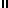 